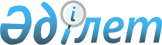 Об утверждении Правил государственной регистрации и регистрационного учета налогоплательщиков Республики Казахстан
					
			Утративший силу
			
			
		
					Приказ Министра государственных доходов Республики Казахстан от 22 февраля 2002 года N 279. Зарегистрирован Министерством юстиции Республики Казахстан 18 апреля 2002 года N 1826. Утратил силу приказом Министра финансов Республики Казахстан от 30 декабря 2008 года N 634      Сноска. Утратил силу приказом Министра финансов РК от 30.12.2008 N 634 (порядок введения в действие см. п. 4 ).      В соответствии с Кодексом Республики Казахстан от 12 июня 2001 года 

K010209_ "О налогах и других обязательных платежах в бюджет" (Налоговый кодекс) приказываю: 1. Утвердить прилагаемые Правила государственной регистрации и регистрационного учета налогоплательщиков Республики Казахстан. 2. Департаменту информационных технологий направить настоящий приказ в Министерство юстиции Республики Казахстан на государственную регистрацию. 3. Настоящий приказ вводится в действие со дня его государственной регистрации и распространяется на отношения, возникшие со 2 апреля 2002 года. И.О. Министра Утверждены Приказом Министра государственных доходов Республики Казахстан от 22 февраля 2002 года N 279 



Правила 

  

  

              государственной регистрации и регистрационного учета 

                      налогоплательщиков Республики Казахстан 



  

      Настоящие Правила разработаны в соответствии со статьями 523, 524, 531 Кодекса Республики Казахстан от 12 июня 2001 года K010209_ "О налогах и других обязательных платежах в бюджет" (Налоговый Кодекс) и определяют порядок присвоения, изменения и аннулирования регистрационного номера налогоплательщика, государственной регистрации налогоплательщиков и регистрационного учета. 



  

           1. Государственная регистрация налогоплательщиков 



  

      1. Понятия, используемые в настоящих Правилах, означают следующее: 

      1) ИНИС РК - единая информационная налоговая интегрированная система Республики Казахстан, предназначенная для осуществления регистрации и учета налогоплательщиков (далее - Система); 

      2) Регистрационные данные - данные о налогоплательщике, содержащие информацию из заявлений налогоплательщика о регистрации, в том числе, регистрационный номер налогоплательщика, фамилию, имя, отчество или наименование налогоплательщика, местонахождение, место осуществления деятельности, местонахождения и (или) регистрации объектов налогообложения и объектов, связанных с налогообложением, местожительство, данные об учредителях или учредительстве налогоплательщика, сведения о банковских счетах налогоплательщика; 

      3) Регистрационный номер налогоплательщика (далее - РНН) - единый по всем видам налогов и других обязательных платежей в бюджет номер, который присваивается налогоплательщику при его государственной регистрации в качестве налогоплательщика и внесении сведений о нем в Государственный реестр налогоплательщиков Республики Казахстан. 

      2. Государственная регистрация в качестве налогоплательщика и присвоение регистрационного номера налогоплательщика производится на основании заявления налогоплательщика в явочном порядке. 

      3. Для регистрации налогоплательщик представляет в соответствующий налоговый орган заявление о регистрации по следующим формам: 

      Форма 001.00 - заявление о регистрации налогоплательщика физического лица, в том числе осуществляющего индивидуальную предпринимательскую деятельность, адвокатскую деятельность, частную нотариальную деятельность (резидент Республики Казахстан) согласно Приложению 1 к настоящим Правилам 

      Форма 002.00 - заявление о регистрации налогоплательщика, осуществляющего предпринимательскую деятельность в качестве крестьянского (фермерского) хозяйства (резидент Республики Казахстан) согласно Приложению 2 к настоящим Правилам 

      Форма 003.00 - заявление о регистрации налогоплательщика физического лица, в том числе осуществляющего индивидуальную предпринимательскую деятельность (нерезидент Республики Казахстан) согласно Приложению 3 к настоящим Правилам 

      Форма 004.00 - заявление о регистрации налогоплательщика юридического лица, филиала, представительства, структурного подразделения (резидент Республики Казахстан) согласно Приложению 4 к настоящим Правилам 

      Форма 005.00 - заявление о регистрации налогоплательщика юридического лица, филиала, представительства, структурного подразделения (нерезидент Республики Казахстан) согласно Приложению 5 к настоящим Правилам 

      Форма 006.00 - заявление о регистрации налогоплательщика филиала, представительства, структурного подразделения (заполняется юридическим лицом) согласно Приложению 6 к настоящим Правилам 

      Форма 007.00 - заявление о снятии с учета налогоплательщика, осуществляющего предпринимательскую деятельность в качестве крестьянского (фермерского) хозяйства, физического лица, в том числе осуществляющего индивидуальную предпринимательскую деятельность, адвокатскую деятельность, частную нотариальную деятельность согласно Приложению 7 к настоящим Правилам 

      Форма 008.00 - заявление о снятии с учета налогоплательщика юридического лица, филиала, структурного подразделения, представительства согласно Приложению 8 к настоящим Правилам 

      Форма 008.01 - Дополнительная форма. Сведения о банковских реквизитах налогоплательщика согласно Приложению 9 к настоящим Правилам 

      Форма 008.02 - Дополнительная форма. Сведения об учредителях налогоплательщика согласно Приложению 10 к настоящим Правилам 

      Форма 008.03 - Дополнительная форма. Сведения об учредительстве налогоплательщика согласно Приложению 11 к настоящим Правилам 

      Форма 008.04 - Дополнительная форма. Сведения о контрагентах (налоговых агентах) налогоплательщика согласно Приложению 12 к настоящим Правилам 

      Форма 008.05 - Дополнительная форма. Сведения о представительстве нерезидента Республики Казахстан согласно Приложению 13 к настоящим Правилам 

      Форма 008.06 - Дополнительная форма. Сведения о наличии объектов налогообложения нерезидента в Республике Казахстан согласно Приложению 14 к настоящим Правилам 

      Форма 009.00 - заявление налогоплательщика об обмене электронными документами с налоговым органом согласно Приложению 15 к настоящим Правилам 

      Форма 009.01 - заявление налогоплательщика об отказе обмена электронными документами с налоговым органом согласно Приложению 16 к настоящим Правилам 

      Форма 009.02 - Соглашение об использовании и признании электронной цифровой подписи при обмене электронными документами согласно Приложению 17 к настоящим Правилам. 

      4. По заявлению юридического лица возможно присвоение иному обособленному структурному подразделению РНН того подразделения, в непосредственном подчинении которого оно находится, без выдачи Свидетельства налогоплательщика. 



  

                         2. Регистрационный учет 



  

      5. Регистрационный учет налогоплательщиков осуществляется после прохождения налогоплательщиком процедуры государственной регистрации налогоплательщиков в налоговых органах и заключается в фиксировании: 

      1) наличия и (или) местонахождения и (или) место осуществления деятельности налогоплательщика; 

      2) регистрации и (или) местонахождения объектов налогообложения и объектов, связанных с налогообложением; 

      3) регистрации текущих изменений регистрационных данных налогоплательщика. 

      6. При постановке на регистрационный учет налогоплательщик представляет следующие документы: 

      1) Для юридических лиц, структурных подразделений - резидентов: 

      заявление по форме 004.00; 

      заявление по форме 006.00 (в случае, если заявителем о регистрации налогоплательщика - структурного подразделения является юридическое лицо, создавшее структурное подразделение); 

      копии заверенных в установленном порядке учредительных документов на государственном или русском языке; 

      копию заверенного в установленном порядке положения о филиале, представительстве, структурном подразделении (для филиалов, представительств, структурного подразделения); 

      копию заверенного в установленном порядке документа, выданного уполномоченным органом, подтверждающего факт прохождения государственной регистрации (перерегистрации) для юридического лица и учетной регистрации (перерегистрации) для филиалов, представительств; 

      копию заверенного в установленном порядке документа, выданного статистическим органом (статистическая карточка); 

      копию приказа о назначении руководителя (для филиалов, представительств, структурных подразделений); 

      копию приказа о назначении ответственного работника по расчетам с бюджетом; 

      копию документа, подтверждающего юридический адрес или местонахождение в Республике Казахстан; 

      заявление юридического лица о регистрации его филиала, представительства, структурного подразделения в качестве плательщика налогов и других обязательных платежей перед бюджетом. 

      2) Для юридических лиц - нерезидентов, осуществляющих деятельность в Республике Казахстан с образованием постоянного учреждения: 

      заявление по форме 005.00; 

      заявление по форме 006.00 (в случае, если заявителем о регистрации налогоплательщика - структурного подразделения является юридическое лицо, создавшее структурное подразделение); копию решения уполномоченного органа юридического лица - нерезидента о создании филиала (представительства) в Республике Казахстан; в случае отсутствия указанного решения - представляется копия договора, на основании которого осуществляется деятельность в Республике Казахстан, заявление по форме 006.00 не представляется; 

      копии заверенных в установленном порядке учредительных документов на государственном или русском языке; 

      копию заверенного в установленном порядке положения о филиале, представительстве, структурном подразделении (для филиалов, представительств, структурных подразделений) на государственном или русском языке; 

      доверенность, выданную юридическим лицом - нерезидентом на главу (управляющего) филиала, представительства или его заместителя, с заверенным в установленном порядке переводом на государственный или русский язык; 

      копию приказа о назначении ответственного работника по расчетам с бюджетом. 

      В течение 10 календарных дней после прохождения учетной регистрации в органах юстиции, юридическое лицо - нерезидент обязано представить: 

      копию заверенного в установленном порядке свидетельства об учетной регистрации; 

      копию заверенного в установленном порядке документа, выданного статистическим органом (статистическая карточка). 

      3) Для юридических лиц - нерезидентов, осуществляющих деятельность без образования постоянного учреждения в Республике Казахстан: 

      заявление по форме 005.00; 

      сертификат об инкорпорации или другой документ аналогичного характера, содержащий информацию об органе, зарегистрировавшем юридическое лицо - нерезидента, регистрационном номере, дате и месте регистрации, легализованный в соответствии с законодательством Республики Казахстан или международным договором, одним из участников которых является Республика Казахстан, с заверенным в установленном порядке переводом на государственный или русский язык; (за исключением организаций, создание которых не требует специальной регистрации); 

      копии заверенных в установленном порядке учредительных документов или иных документов, содержащих информацию о получении права на осуществление деятельности с заверенным в установленном порядке переводом на государственный или русский язык; 

копию контракта, на основании которого осуществляется деятельность в Республике Казахстан, с заверенным в установленном порядке переводом на государственный или русский язык. 4) Для дипломатических представительств: заявление по форме 005.00; копии заверенных в установленном порядке документов, подтверждающих и определяющих правовой статус в Республике Казахстан; копию документа, подтверждающего юридический адрес или сведения о местонахождении. 5) Для международных организаций: заявление по форме 005.00; копии заверенных в установленном порядке учредительных документов, подтверждающих статус заявителя в Республике Казахстан; копию документа, подтверждающего юридический адрес или сведения о местонахождении. 6) Физические лица - резиденты: заявление по формам 001.00 или 002.00 (в случае несовершеннолетия налогоплательщика подписывается родителем или другим законным представителем); 7) Физические лица - нерезиденты: заявление по форме 003.00; копию документа, удостоверяющего личность; копию документа, определяющего срок пребывания в Республике Казахстан; копию документа, подтверждающего место пребывания (место жительства) в Республике Казахстан. 8) Индивидуальные предприниматели: 

      заявление по формам 001.00 или 002.00 (в случае несовершеннолетия налогоплательщика - подписывается родителем или другим законным представителем); 

      копию заверенного в установленном порядке свидетельства о государственной регистрации в качестве индивидуального предпринимателя. 



  

          3. Изменение регистрационных данных налогоплательщика 



  

      7. В случае изменения регистрационных данных, указанных налогоплательщиком в заявлении, налогоплательщик в форме заявления указывает вид операции: "Изменение регистрационных данных" и представляет копии документов, подтверждающих данные изменения: 

      1) при изменении местонахождения юридического лица, структурного подразделения, в том числе, осуществляющего деятельность в Республике Казахстан: 

      копию документа, подтверждающего изменение местонахождения; 

      2) при изменении места жительства (местонахождения) физического лица, в том числе индивидуального предпринимателя: 

      копию документа, подтверждающего изменение местонахождения, или копию справки регистрирующего органа о новом местожительстве; 

      3) в связи с ликвидацией юридического лица, структурного подразделения, в том числе, нерезидента, осуществляющего деятельность в Республике Казахстан: 

      Свидетельство налогоплательщика или его дубликат; 

      в случае принятия решения о добровольном прекращении деятельности - копию приказа из регистрирующего органа о прекращении деятельности; 

      в случае прекращения деятельности по решению суда - копию решения суда; 

      копии распорядительных документов о прекращении деятельности структурных подразделений юридического лица; 

      4) в случае смерти индивидуального предпринимателя наследниками, либо уполномоченными лицами представляются: 

      копия свидетельства о смерти; 

      Свидетельство налогоплательщика. 

      8. При ликвидации, реорганизации юридического лица, либо смерти физического лица, присвоенные им регистрационные номера налогоплательщиков, считаются недействительными. Присвоенный налогоплательщику регистрационный номер налогоплательщика не может быть повторно присвоен другому налогоплательщику. 

      9. Регистрационный номер налогоплательщика юридических лиц, прекративших свою деятельность в результате реорганизации, признаются недействительными с момента регистрации заявления о снятии с учета. Юридическим лицам, возникшим в результате реорганизации, присваиваются новые регистрационные номера налогоплательщиков в порядке, предусмотренном настоящими Правилами. 

      10. Все изменения регистрационных данных налогоплательщика отделы налогового органа, занимающиеся подготовкой материалов для регистрации налогоплательщиков, обязаны внести в Систему. 



  

                    4. Снятие с регистрационного учета 



  

      11. Для снятия с регистрационного учета налогоплательщик представляет в соответствующий налоговый орган заявление о снятии с регистрационного учета по одной из следующих форм: 

      Форма 007.00 - заявление о снятии с учета налогоплательщика, осуществляющего предпринимательскую деятельность в качестве крестьянского (фермерского) хозяйства, физического лица, в том числе осуществляющего индивидуальную предпринимательскую деятельность, адвокатскую деятельность, частную нотариальную деятельность; 

      Форма 008.00 - заявление о снятии с учета налогоплательщика юридического лица, филиала, представительства, структурного подразделения. 

      12. В случае прекращения деятельности (ликвидации) или реорганизации юридического лица, структурного подразделения, в том числе нерезидента, осуществляющего деятельность в Республике Казахстан через постоянное учреждение, либо прекращения деятельности индивидуального предпринимателя, снятие с учета производится налоговым органом в течение пяти рабочих дней с момента подачи указанными лицами заявления о снятии с учета. 

      13. В случае снятия с учета в связи с прекращением деятельности, заявление о снятии с учета и Свидетельство налогоплательщика (дубликат) подшиваются в дело налогоплательщика. 

      14. В случае снятия с учета в связи со сменой местонахождения или места жительства, заявление о снятии с учета подшивается в дело налогоплательщика. 



  

                     5. Порядок заполнения заявлений 



  

      15. Формы заявлений заполняются: 

      1) юридическими лицами, их структурными подразделениями в соответствии с данными государственной (учетной) регистрации в органах юстиции и кодами статистики; 

      2) физическими лицами в соответствии с данными документа, удостоверяющего личность. 

      16. Лицо, уполномоченное по поручению налогоплательщика на подачу заявлений, указанных в пункте 3 настоящих Правил, представляет в налоговый орган документы, удостоверяющие личность и право представлять налогоплательщика в данном налоговом органе. 

      17. Право подписи заявления юридических лиц, структурных подразделений имеют учредитель, руководитель или другое уполномоченное лицо. При этом личность заявителя подтверждается: 

      1) для учредителя - копией документа, удостоверяющего личность, данные которого сверяются с данными в учредительных документах (если учредителей несколько, предъявляется копия доверенности на право представления интересов в налоговом органе); 

      2) для руководителя - копией документа, удостоверяющего личность, и выпиской (справкой) о назначении руководителем или контрактом; 

      3) для уполномоченного лица - копией документа, удостоверяющего личность, и копией доверенности на право подписи заявления налогоплательщика; 

      4) для физического лица - копией документа, удостоверяющего личность. 

      18. При заполнении заявления не допускаются исправления, подчистки и помарки, не используются символы "+, /, %, Z". 

      19. При отсутствии показателей соответствующие ячейки заявлений не заполняются. 

      20. В случае отсутствия данных, подлежащих отражению в дополнительных формах 008.01, 008.02, 008.03, 008.04, 008.05, 008.06 указанные дополнительные формы не представляются. 

      При заполнении строк, требующих раскрытия информации в соответствующих дополнительных формах 008.01, 008.02, 008.03, указанные дополнительные формы подлежат заполнению в обязательном порядке. 

      21. В случае отсутствия данных, подлежащих отражению в формах 009.00, 009.01, указанные формы не представляются. 

      При заполнении строк, требующих раскрытия информации в соответствующей форме 009.00 или 009.01, указанная форма подлежит заполнению в обязательном порядке. 

      22. Бланки форм заявлений являются машиночитаемыми листами и разработаны с учетом требований компьютерной обработки методом электронного сканирования. 

      23. Элементами машиночитаемой формы являются: 

      1) поля для заполнения, подлежащие автоматической обработке. Они содержат информацию, ради получения которой создается и заполняется форма; 

      2) поля, содержащие значимую информацию (например, печать организации, подпись), но не распознаваемые автоматически; 

      3) пояснительная информация - любая текстовая или графическая информация на форме, не предназначенная для распознавания. Например, реквизиты (заголовки) полей, рекомендации по заполнению, вспомогательные надписи, нумерация страниц и т.д. 

      24. Необходимым условием для приема и обработки заявления является выполнения требований пункта 29 настоящих Правил. 

      25. Бланки заявлений налогоплательщики могут получить в территориальных налоговых органах. 

      26. Методом обработки форм заявлений в зависимости от принятого внутреннего порядка налогового комитета может быть следующее: 

      1) метод электронного сканирования; 

      2) метод ручного ввода в Систему. 

      27. Форма заявления может быть заполнена следующими способами: 

      1) ручное заполнение печатного бланка формы заявления. Буквы, цифры и другие символы, составляющие предметную информацию, пишутся раздельно, каждый символ - в отдельную клетку; 

      2) заполнение печатного бланка формы заявления с помощью принтера; 

      3) заполнение печатного бланка формы заявления с помощью пишущей машинки. 

      Заполнение представляет собой комбинацию любых способов заполнения, перечисленных в подпунктах 1)-3) настоящего пункта. 

      28. Категорически запрещается получать формы заявления путем размножения их с использованием ксерокопировальной техники. В этом случае может произойти изменение размеров и параметров элементов формы: утолщение рамок или растра ограничителей полей ввода, изменение насыщенности цветов, что отрицательно сказывается на качестве распознавания текста. 

      29. Требования к заполнению форм: 

      1) Формы необходимо заполнять аккуратно, заглавными печатными буквами, шариковой или перьевой ручкой, черными или синими чернилами. 

      2) Форма заявления имеет фиксированный и конкретизированный набор полей. Тип информации конкретного поля строго определен его названием. Например, в поле "Фамилия" может находиться только фамилия, в поле "Дата" - только дата. При дальнейшем вводе информации в компьютер значение имеют только данные из заполняемых полей. 

      3) Реквизиты формы заполняются в специально отведенных полях, разделенных на клетки. В каждую клетку вносится только один символ (печатная буква, цифра). 

      4) Цифровые клетки заполняются арабскими цифрами, начиная слева направо. 

      5) Буквенные поля заполняются с первой левой клетки. 

      6) Перенос на следующую строку производится без дефиса. 

      7) Если при заполнении формы какие-либо поля не заполняются, то они остаются пустыми. 

      8) Во всех полях "Дата" арабскими цифрами проставляется день, месяц и год. Число и месяц до десяти проставляются следующим образом: 01, 02, 03, 04, 05, 06, 07, 08, 09, а год обязательно заполняется четырехзначным числом (например, 2001, 2002, 2009). 

      9) Если на двусторонней форме отведено место под штампы или печать, то необходимо предусмотреть, чтобы чернила, применяемые на одной стороне формы, не могли повлиять на информацию, расположенную на обороте. 

      10) При размещении подписи необходимо предусмотреть, чтобы при заполнении формы содержимое таких блоков не вносило дефекты в предметную информацию. 

      11) На каждом листе заявления в левом верхнем углу, в случае наличия, указывается регистрационный номер налогоплательщика (РНН). 

      Заявление подписывается и заверяется в соответствии со статьей 69 Налогового кодекса. 

      30. Поля, предусмотренные для служебных пометок, заполняются специалистом налогового органа по приему документов. 

      31. Скрепление форм степлером или прокалывание дыроколом запрещается. 



  

       6. Заявление о регистрации налогоплательщика, физического лица, 

       в том числе осуществляющего индивидуальную предпринимательскую 

        деятельность, адвокатскую деятельность, частную нотариальную 

         деятельность (резидент Республики Казахстан) (Форма 001.00) 



  

      32. В разделе "Заявление" налогоплательщик (далее - Заявитель) указывает следующие данные: 

      1) в поле "Область/район (см. Справочник областей и районов)" указать код налогового комитета согласно Справочника областей и районов (Приложение 18), в котором регистрируется Заявитель; 

      2) если Заявитель имеет регистрационный номер налогоплательщика (РНН), необходимо его указать в пункте А строки 001.00.001, если Заявитель не имеет РНН, то необходимо символом "x" отметить поле "Нет"; 

      3) если Заявитель заполняет заявление с целью получения РНН, то необходимо указать "x" в пункте А строки 001.00.002 "Государственная регистрация налогоплательщика Республики Казахстан". Согласно пункта 4 статьи 521 K010209_ Налогового кодекса при государственной регистрации налогоплательщиков может производиться постановка на регистрационный учет, в этом случае в пункте С строки 001.00.002 "Регистрационный учет" необходимо указать "х"; 

      4) если Заявитель имеет РНН, но в его регистрационных данных произошли изменения, необходимо указать "x" в пункте В строки 001.00.002 "Изменение регистрационных данных налогоплательщика", в этом случае заполняются только те данные, по которым прошли изменения; 

      5) если Заявитель имеет РНН и он становится на регистрационный учет согласно статьи 524 Налогового кодекса, необходимо указать "x" в пункте 001.00.002С "Регистрационный учет"; 

      6) если Заявитель подает заявление для осуществления отдельных видов деятельности согласно статье 397 и статье 531 Налогового кодекса, то символом "x" отмечается пункт А строки 001.00.004; если Заявитель подает заявление для регистрации в качестве плательщика НДС согласно статье 208 Налогового кодекса, символом "x" отмечается пункт В строки 001.00.004; если Заявитель подает заявление для осуществления предпринимательской деятельности, то символом "x" отмечается пункт С строки 001.00.004; если Заявитель подает заявление для осуществления адвокатской деятельности, то символом "x" отмечается пункт D строки 001.00.004; если Заявитель подает заявление для осуществления частной нотариальной деятельности, то символом "x" отмечается пункт Е строки 001.00.004. Возможно заполнение комбинации всех пунктов строки 001.00.004, отмечая пункт "Осуществление отдельных видов деятельности (согласно статьи 397 и статьи 531 кодекса)", при необходимости заполняется и пункт "Регистрация в качестве плательщика НДС (согласно статьи 208 Кодекса)"; 

      7) в строке 001.00.005 согласно статье 69 K010209_ Налогового кодекса отражается способ представления налогоплательщиком налоговой отчетности: в электронном виде или на бумажном носителе; 

      8) в пункте А строки 001.00.006 символом "x" необходимо указать, имеет ли налогоплательщик на дату составления заявления Соглашение об использовании и признании электронной цифровой подписи при обмене электронными документами (далее - Соглашение); 

      9) если в пункте А строки 001.00.006 отмечено поле "Да", то необходимо в пункте В строки 001.00.006 указать номер Соглашения; 

      10) если в строке 001.00.005 было отмечено поле "А. В электронном виде", а в пункте А строки 001.00.006 отмечено "Нет", то Заявителю необходимо заполнить заявление о представлении налоговой отчетности в электронном виде по форме 009.00. 

      33. В разделе "Общая информация о налогоплательщике" Заявитель указывает следующие данные: 

      1) наименование налогоплательщика в пункте А строки 001.00.007 на государственном языке и (или) в пунктах В и С строки 001.00.007 на русском или английском языке, и (или); 

      2) фамилию, имя, отчество налогоплательщика в пункте А строки 001.00.008 на государственном языке и (или) в пунктах В и С строки 001.00.008 на русском или английском языке; 

      3) если Заявитель в строке 001.00.008 указал фамилию, имя, отчество налогоплательщика, то в пункте D строки 001.00.008 указывается дата его рождения. 

      34. В разделе "Сведения о государственной регистрации в качестве индивидуального предпринимателя" Заявитель указывает следующие данные: 

      1) если Заявитель желает получить Свидетельство о государственной регистрации индивидуального предпринимателя, то в строке 001.00.009 символом "x" заполняется "Да". Если отмечено поле "Да", то Заявителю необходимо заполнить заявление на получение Свидетельства о государственной регистрации индивидуального предпринимателя; 

      2) если Заявитель согласно статье 397 и статье 531 K010209_ Налогового кодекса имеет объекты налогообложения и объекты, связанные с налогообложением, подлежащие регистрации, то символом "x" необходимо указать в строке 001.00.010 "Да" и приложить к заявлению заполненные формы 012, 022, 032, 042, 942. 

      35. В разделе "Контактная информация" Заявитель указывает в строке 001.00.011 адрес по месту жительства в Республике Казахстан. 

      36. В разделе "Уполномоченное лицо налогоплательщика для подачи Заявления в налоговом органе" Заявитель в случае наличия уполномоченного лица для подачи заявления указывает следующие данные: 

      1) в пункте А строки 001.00.012 - РНН уполномоченного лица налогоплательщика; 

      2) фамилию, имя, отчество уполномоченного лица налогоплательщика в пункте А строки 001.00.013 на государственном языке и (или) в пунктах В и С строки 001.00.013 на русском или английском языке; номер телефона - в пункте D строки 001.00.013; номер факса - в пункте Е строки 001.00.013. 

      37. В разделе "Реквизиты документа, удостоверяющего личность налогоплательщика" Заявитель указывает следующие данные: 

      1) в пунктах А и В строки 001.00.014 символом "х" отмечается вид документа, удостоверяющего личность Заявителя: 

      удостоверение личности; 

      или свидетельство о рождении (для несовершеннолетних). 

      В случае отсутствия документов указанных в пунктах А и В строки 001.00.014 в пункте С строки 001.00.014 указывается иной документ; 

      2) в пункте D строки 001.00.014 согласно Справочнику областей и районов - месторасположение органа, выдавшего документ, указанный в пунктах А, В, С строки 001.00.014; 

      3) в пункте Е строки 001.00.014 согласно Справочнику ведомств 

(Приложение 18) - ведомство органа, выдавшего документ, указанный в пунктах А, В, С строки 001.00.014; 4) в пункте F строки 001.00.014 - серию документа, указанного в пунктах А, В, С строки 001.00.014; 5) в пункте G строки 001.00.014 - номер документа, указанного в пунктах А, В, С строки 001.00.014; 6) в пункте Н строки 001.00.014 - дату выдачи документа, указанного в пунктах А, В, С строки 001.00.014. 38. В разделе "Банковские реквизиты" Заявитель указывает следующие данные: 1) в строке 001.00.015 информацию о банковских счетах налогоплательщика: наименование банка - в пункте А строки 001.00.015; идентификационный код банка (БИК) - в пункте В строки 001.00.015; РНН банка - в пункте С строки 001.00.015; местонахождение банка согласно Справочнику областей и районов - в пункте D строки 001.00.015; 

      индивидуальный идентификационный код (ИИК) - в пункте Е строки 001.00.015 (количество символов в ИИК - девять). В форме заявления можно указывать до двенадцати ИИК, открытых в одном банке, и если количество ИИК более двенадцати, то необходимо заполнить дополнительную форму 008.01; 

      2) в строке 001.00.016 в случае, если ИИК открыт более, чем в одном 

банке, - необходимо символом "х" отметить "Да" и заполнить дополнительную форму 008.01, иначе символом "х" необходимо отметить "Нет". 39. В разделе "Иные сведения" в строке 001.00.017 символом "х" указывается, является ли Заявитель учредителем. Если в строке 001.00.017 указано "Да", то необходимо заполнить форму 008.03. 40. В разделе "Прилагаемые документы" Заявитель указывает все прилагаемые к заявлению документы. 41. Раздел "Отметка налогового органа" заполняется налоговым органом следующим образом: в строке 001.00.019 - дата выдачи, серия и номер Свидетельства налогоплательщика; в строке 001.00.020 - дата выдачи, серия и номер Свидетельства плательщика НДС; в строке 001.00.021 - дата выдачи, серия и номер Свидетельства о государственной регистрации индивидуального предпринимателя; в строке 001.00.022 - дата выдачи, серия и номер Подтверждения о постановке на учет налогоплательщика; в строке 001.00.023 - причина и дата отказа в регистрации; в строке 001.00.024 - регистрационный номер, присвоенный заявлению в налоговом органе; в строке 001.00.025 - указывается код налогового комитета согласно Справочника областей и районов, в который производится передача Заявления. 7. Заявление о регистрации налогоплательщика, осуществляющего предпринимательскую деятельность в качестве крестьянского (фермерского) хозяйства (резидент Республики Казахстан) (Форма 002.00) 42. В разделе "Заявление" налогоплательщик (Заявитель) указывает следующие данные: 

      1) в поле "Область/район (см. Справочник областей и районов)" указать код налогового комитета согласно Справочника областей и районов, в котором регистрируется Заявитель; 

      2) если Заявитель имеет регистрационный номер налогоплательщика (РНН), необходимо его указать в пункте А строки 002.00.001, если Заявитель не имеет РНН, то необходимо символом "x" отметить "Нет"; 

      3) если Заявитель заполняет заявление с целью получения РНН, то необходимо указать "x" в пункте А строки 002.00.002 "Государственная регистрация налогоплательщика Республики Казахстан". Согласно пункта 4 статьи 521 Налогового кодекса при государственной регистрации налогоплательщиков может производиться постановка на регистрационный учет, в этом случае в пункте С строки 002.00.002 "Регистрационный учет" необходимо указать "х"; 

      4) если Заявитель имеет РНН, но в его регистрационных данных произошли изменения, необходимо указать "x" в пункте В строки 002.00.002 "Изменение регистрационных данных налогоплательщика", в этом случае заполняются только те данные, по которым прошли изменения; 

      5) если Заявитель имеет РНН и он становится на регистрационный учет согласно статье 524 Налогового кодекса, необходимо указать "x" в пункте С строки 002.00.002 "Регистрационный учет"; 

      6) если Заявитель подает заявление для осуществления отдельных видов деятельности согласно статье 397 и статье 531 Налогового кодекса, то символом "x" отмечается пункт А строки 002.00.004; если Заявитель подает заявление для регистрации в качестве плательщика НДС согласно статье 208 Налогового кодекса, символом "x" отмечается пункт В строки 002.00.004; если Заявитель подает заявление для осуществления предпринимательской деятельности, то символом "x" отмечается пункт С строки 002.00.004. Возможно заполнение комбинации всех пунктов строки 002.00.004, отмечая пункт "Осуществление отдельных видов деятельности (согласно статьи 397 и статьи 531 Кодекса)", при необходимости заполняется и пункт "Регистрация в качестве плательщика НДС (согласно статьи 208 Кодекса)"; 

      7) в строке 002.00.005 согласно статье 69 K010209_ Налогового кодекса отражается способ представления налогоплательщиком налоговой отчетности: в электронном виде или на бумажном носителе; 

      8) в пункте А строки 002.00.006 символом "x" необходимо указать, имеет ли налогоплательщик на дату составления заявления Соглашение об использовании и признании электронной цифровой подписи при обмене электронными документами (далее - Соглашение); 

      9) если в пункте А строки 002.00.006 отмечено "Да", то необходимо в пункте В строки 002.00.006 указать номер Соглашения; 

      10) если в строке 002.00.005 было отмечено поле "А. В электронном виде", а в пункте А строки 002.00.006 отмечено "Нет", то Заявителю необходимо заполнить заявление о представлении налоговой отчетности в электронном виде по форме 009.00. 

      43. В разделе "Общая информация о налогоплательщике" Заявитель указывает следующие данные: 

      1) наименование налогоплательщика в пункте А строки 002.00.007 на государственном языке и (или) в пунктах В и С строки 002.00.007 на русском или английском языке, и (или); 

      2) фамилию, имя, отчество налогоплательщика в пункте А строки 002.00.008 на государственном языке и (или) в пунктах В и С строки 002.00.008 на русском или английском языке; 

      3) если Заявитель в строке 002.00.008 указал фамилию, имя, отчество налогоплательщика, то в пункте D строки 002.00.008 указывается дата его рождения. 

      44. В разделе "Сведения о государственной регистрации в качестве индивидуального предпринимателя" Заявитель указывает следующие данные: 

      1) если Заявитель желает получить Свидетельство о государственной регистрации индивидуального предпринимателя, то в строке 002.00.009 символом "x" заполняется "Да". Если отмечено "Да", то Заявителю необходимо заполнить заявление на получение Свидетельства о государственной регистрации индивидуального предпринимателя; 

      2) если Заявитель согласно статье 397 и статье 531 Налогового кодекса имеет объекты налогообложения и объекты, связанные с налогообложением, подлежащие регистрации, то символом "x" необходимо указать в строке 002.00.010 "Да" и приложить к заявлению заполненные формы 012, 022, 032, 042, 942. 

      45. В разделе "Контактная информация" Заявитель указывает в строке 002.00.011 адрес по месту жительства (местонахождения) в Республике Казахстан. 

      46. В разделе "Уполномоченное лицо налогоплательщика для подачи Заявления в налоговом органе" Заявитель в случае наличия уполномоченного лица для подачи заявления указывает следующие данные: 

      1) в пункте А строки 002.00.012 - РНН уполномоченного лица налогоплательщика; 

      2) фамилию, имя, отчество уполномоченного лица налогоплательщика в пункте А строки 002.00.013 на государственном языке и (или) в пунктах В и С строки 002.00.013 на русском или английском языке; номер телефона - в пункте D строки 002.00.013; номер факса - в Е строки 002.00.013. 

      47. В разделе "Информация о руководителе" Заявитель указывает следующие данные: 

      1) в пункте А строки 002.00.014 - РНН руководителя; 

      2) фамилию, имя, отчество - в пункте А строки 002.00.015 на государственном языке и (или) в пунктах В и С строки 002.00.015 на русском или английском языке; 

      3) в пункте А строки 002.00.016 символом "х" отмечается вид документа, удостоверяющего личность руководителя: удостоверение личности. 

      В случае отсутствия удостоверения личности в пункте В строки 002.00.016 указывается иной документ. 

      4) в пункте С строки 002.00.016 согласно Справочнику областей и районов - место расположение органа, выдавшего документ, указанный в пунктах А и В строки 002.00.016; 

      5) в пункте D строки 002.00.016 согласно Справочнику ведомств - ведомство органа, выдавшего документ, указанный в пунктах А и В строки 002.00.016; 

      6) в пунктах Е, F, G строки 002.00.016 - серию, номер документа, дату выдачи документа, указанного в пунктах А и В строки 002.00.016. 

      48. В разделе "Банковские реквизиты" Заявитель указывает следующие данные: 

      1) в строке 002.00.017 - информацию о банковских счетах налогоплательщика: 

      наименование банка - в пункте А строки 002.00.017; 

      идентификационный код банка (БИК) - в пункте В строки 002.00.017; 

      РНН банка - в пункте С строки 002.00.017; 

      местонахождение банка согласно Справочнику областей и районов - в пункте D строки 002.00.017; 

      индивидуальный идентификационный код (ИИК) - в пункте Е строки 002.00.017 (количество символов в ИИК - девять). В форме заявления можно указывать до девяти ИИК, открытых в одном банке, и если количество ИИК более девяти, то необходимо заполнить дополнительную форму 008.01; 

      2) в случае, если ИИК открыт более, чем в одном банке, необходимо 

отметить символом "х" в строке 002.00.018 "Да" и заполнить дополнительную форму 008.01. 49. В разделе "Иные сведения" Заявитель указывает символом "х" в строке 002.00.019, является ли Заявитель учредителем, если "Да" необходимо заполнить дополнительную форму 008.03. 50. В разделе "Прилагаемые документы" Заявитель указывает все прилагаемые к Заявлению документы. 51. Раздел "Отметка налогового органа" заполняется налоговым органом следующим образом: в строке 002.00.021 - дата выдачи, серия и номер Свидетельства налогоплательщика; в строке 002.00.022 - дата выдачи, серия и номер Свидетельства плательщика НДС; в строке 002.00.023 - дата выдачи, серия и номер Свидетельства о государственной регистрации индивидуального предпринимателя; в строке 002.00.024 - дата выдачи, серия и номер Подтверждения о постановке на учет налогоплательщика; в строке 002.00.025 - причина и дата отказа в регистрации; в строке 002.00.026 - регистрационный номер, присвоенный заявлению в налоговом органе; в строке 002.00.027 - указывается код налогового комитета согласно Справочника областей и районов, в который производится передача Заявления. 8. Заявление о регистрации налогоплательщика, физического лица, в том числе осуществляющего индивидуальную предпринимательскую деятельность (нерезидент Республики Казахстан) (Форма 003.00) 52. В разделе "Заявление" налогоплательщик (Заявитель) указывает следующие данные: 

      1) в поле "Область/район (см. Справочник областей и районов)" указать код налогового комитета согласно Справочника областей и районов, в котором регистрируется Заявитель; 

      2) если Заявитель имеет регистрационный номер налогоплательщика (РНН), необходимо его указать в пункте А строки 003.00.001, если Заявитель не имеет РНН, то необходимо символом "x" отметить поле "Нет"; 

      3) если Заявитель заполняет заявление с целью получения РНН, то необходимо указать "x" в пункте А строки 003.00.002 "Государственная регистрация налогоплательщика Республики Казахстан". Согласно пункта 4 статьи 521 Налогового кодекса при государственной регистрации налогоплательщиков может производиться постановка на регистрационный учет, в этом случае в пункте С строки 003.00.002 "Регистрационный учет" необходимо указать "х"; 

      4) если Заявитель имеет РНН, но в его регистрационных данных произошли изменения, необходимо указать "x" в пункте В строки 003.00.002 "Изменение регистрационных данных налогоплательщика", при этом заполняются только те данные, по которым прошли изменения; 

      5) если Заявитель имеет РНН и он становится на регистрационный учет согласно статье 524 K010209_ Налогового кодекса, необходимо указать "x" в пункте С строки 003.00.002 "Регистрационный учет"; 

      6) в строке 003.00.003 символом "x" отмечается, осуществляет ли Заявитель индивидуальную предпринимательскую деятельность в Республике Казахстан через постоянное учреждение; 

      7) в строке 003.00.004 символом "x" указывается место осуществление регистрационного учета: 

      местопребывание и (или); 

      местонахождение налогооблагаемого объекта и (или); 

      место осуществления деятельности; 

      8) если Заявитель подает заявление для осуществления отдельных видов деятельности согласно статье 397 и статье 531 Налогового кодекса, то символом "x" отмечается пункт А строки 003.00.005; 

      если Заявитель подает заявление для регистрации в качестве плательщика НДС согласно статье 208 Налогового кодекса, символом "x" отмечается пункт В строки 003.00.005; 

      если Заявитель подает заявление для осуществления предпринимательской деятельности, то символом "x" отмечается пункт С строки 003.00.005; 

      если Заявитель подает заявление для открытия счета в банке, то символом "x" отмечается пункт D строки 003.00.005. 

      Возможно заполнение комбинации всех пунктов строки 003.00.005, отмечая пункт А "Осуществление отдельных видов деятельности (согласно статьи 397 и статьи 531 Кодекса)", при необходимости заполняется и пункт В "Регистрация в качестве плательщика НДС (согласно статьи 208 Кодекса)"; 

      9) в строке 003.00.006 согласно статье 69 K010209_ Налогового кодекса отражается способ представления налогоплательщиком налоговой отчетности в налоговый орган: в электронном виде или на бумажном носителе; 

      10) в пункте А строки 003.00.007 символом "x" необходимо указать, имеет ли налогоплательщик на дату составления Заявления Соглашение об использовании и признании электронной цифровой подписи при обмене электронными документами (далее - Соглашение); 

      11) если в пункте А строки 003.00.007 отмечено поле "Да", то необходимо в пункте В строки 003.00.007 указать номер Соглашения; 

      если в строке 003.00.006 было отмечено поле "А. В электронном виде", а в строке 003.00.007 отмечено "Нет", то Заявителю необходимо заполнить заявление о представлении налоговой отчетности в электронном виде по форме 009.00. 

      53. В разделе "Данные въездной визы" Заявитель указывает следующие данные: 

      1) срок пребывания в Республике Казахстан (если определен) в строке 003.00.008; 

      2) серию, номер и дату выдачи документа (въездной визы) в строке 003.00.009. 

      54. В разделе "Общая информация о налогоплательщике" Заявитель указывает следующие данные: 

      1) наименование налогоплательщика в пункте А строки 003.00.010 на государственном языке и (или) в пунктах В и С 003.00.010 на русском или английском языке, и (или); 

      2) фамилию, имя, отчество налогоплательщика в пункте А строки 

003.00.011 на государственном языке и (или) в пунктах В и С строки 003.00.011 на русском или английском языке; 3) в строке 003.00.012 символом "x" необходимо указать, является ли Заявитель учредителем на дату составления заявления. В случае, если в строке 003.00.012 указано "Да", то необходимо заполнить форму 008.03. 55. В разделе "Осуществление деятельности в Республике Казахстан" в строке 003.00.013 символом "x" отмечается дата начала осуществления деятельности в Республике Казахстан: в пункте А строки 003.00.013 дата заключения контракта (договора соглашения) на: на выполнение работ, оказание услуг; на предоставление полномочий на совершение действий; на приобретение товаров в целях реализации; на осуществление совместной деятельности, участие в простом товариществе; на приобретение работ (услуг) в целях осуществления деятельности в Республике Казахстан; 

      в пункте В строки 003.00.013 дата заключения индивидуального трудового договора или иного договора гражданско-правового характера с физическим лицом в Республике Казахстан; 

      в пункте С строки 003.00.013 дата заключения договора, указывающего об открытии офиса (договор купли-продажи, договор об аренде имущества). 

      56. В строке 003.00.014 указывается дата начала осуществления деятельности в Республике Казахстан. 

      57. В разделе "Сведения о государственной регистрации в качестве индивидуального предпринимателя" Заявитель указывает следующие данные: 

      если Заявитель желает получить Свидетельство о государственной регистрации индивидуального предпринимателя, то в строке 003.00.015 символом "x" заполняется "Да". Если отмечено поле "Да", то Заявителю необходимо заполнить заявление на получение Свидетельства о государственной регистрации индивидуального предпринимателя. 

      58. В разделе "Сведения об объектах налогообложения и объектах, связанных с налогообложением" в случае если Заявитель согласно статье 397 и статье 531 Налогового кодекса имеет объекты налогообложения и объекты, связанные с налогообложением, подлежащие регистрации, то символом "x" необходимо указать в строке 003.00.016 "Да" и приложить к заявлению заполненные формы 012, 022, 032, 042, 942. 

      59. В разделе "Контактная информация" Заявитель указывает в строке 003.00.017 адрес по месту пребывания в Республике Казахстан. 

      60. В разделе "Уполномоченное лицо налогоплательщика для подачи Заявления в налоговом органе" Заявитель в случае наличия уполномоченного лица для подачи заявления указывает в строке 003.00.018 - сведения об уполномоченном лице налогоплательщика для подачи заявления в налоговом органе: 

      РНН уполномоченного лица налогоплательщика в пункте А строки 003.00.018; 

      Фамилию, имя, отчество уполномоченного лица на государственном языке в пункте В строки 003.00.018 или в пункте С или D строки 003.00.018 на русском или на английском языке; номер телефона - в пункте Е стоки 003.00.018; номер факса - в пункте F строки 003.00.018. 

      61. В разделе "Реквизиты документа, удостоверяющего личность налогоплательщика" Заявитель указывает следующие данные: 

      1) в пунктах А и В строки 003.00.019 символом "х" отмечается вид документа, удостоверяющего личность Заявителя: 

      удостоверение личности РК; 

      или заграничный паспорт; 

      в случае отсутствия документов, указанных в пунктах А и В строки 003.00.019 в пункте С строки 003.00.019 указывается иной документ; 

      2) в пункте D строки 003.00.019 согласно Справочнику областей и районов место расположение органа, выдавшего документ, указанный в пунктах А, В, С строки 003.00.019; 

      3) в пункте Е строки 003.00.019 согласно Справочнику ведомств - ведомство органа, выдавшего документ, указанный в пунктах А, В, С строки 003.00.019 (в случае, если документ выдан в Республике Казахстан); 

      4) в пункте F строки 003.00.019 - серию документа, указанного в пунктах А, В, С строки 003.00.019; 

      5) в пункте G строки 003.00.019 - номер документа, указанного в пунктах А, В, С строки 003.00.019; 

      6) в пункте Н строки 003.00.019 - дату выдачи документа, указанного в пунктах А, В, С строки 003.00.019. 

      62. В разделе "Контактная информация в стране резиденства" Заявитель указывает в строке 003.00.020 адрес места жительства в стране резиденства. 

      63. В разделе "Иные сведения о налогоплательщике" Заявитель указывает символом "х" указывает следующие данные в случае их наличия: 

      в строке 003.00.021 - имеет ли Заявитель банковские счета в Республике Казахстан, если "Да", необходимо заполнить дополнительную форму 008.01; 

      в строке 003.00.022 - имеет ли Заявитель учредителей, если "Да", необходимо заполнить дополнительную форму 008.02; 

      в строке 003.00.023 - имеет ли Заявитель контрагентов, если "Да", необходимо заполнить дополнительную форму 008.04; 

      в строке 003.00.024 - является ли постоянным учреждением нерезидента Республики Казахстан иное юридическое лицо или физическое лицо в Республике Казахстан, если "Да", необходимо заполнить дополнительную форму 008.05; 

      в строке 003.00.025 - имеет ли Заявитель объекты налогообложения нерезидента в Республике Казахстан, если "Да", необходимо заполнить дополнительную форму 008.06. 

      64. В разделе "Прилагаемые документы" в строке 003.00.026 Заявитель указывает все прилагаемые к заявлению документы. 

      65. Раздел "Отметка налогового органа" заполняется налоговым органом следующим образом: 

      в строке 003.00.027 - дата выдачи, серия и номер Свидетельства налогоплательщика; 

      в строке 003.00.028 - дата выдачи, серия и номер Свидетельства плательщика НДС; 

      в строке 003.00.029 - дата выдачи, серия и номер Свидетельства о 

государственной регистрации индивидуального предпринимателя; в строке 003.00.030 - дата выдачи, серия и номер Подтверждения о постановке на учет налогоплательщика; в строке 003.00.031 - причина и дата отказа в регистрации; в строке 003.00.032 - регистрационный номер, присвоенный заявлению в налоговом органе; в строке 003.00.033 - указывается код налогового комитета согласно Справочника областей и районов, в который производится передача Заявления. 9. Заявление о регистрации налогоплательщика, юридического лица, филиала, представительства, структурного подразделения (резидент Республики Казахстан) (Форма 004.00) 66. В разделе "Заявление" налогоплательщик (Заявитель) указывает следующие данные: 1) в поле "Область/район (см. Справочник областей и районов)" указать код налогового комитета согласно Справочника областей и районов, в котором регистрируется Заявитель; 2) если Заявитель имеет регистрационный номер налогоплательщика (РНН), необходимо его указать в пункте А строки 004.00.001, если Заявитель не имеет РНН, то необходимо символом "x" отметить поле "Нет"; 3) в строке 004.00.002 символом "x" указывается форма организации: юридическое лицо; или филиал; или представительство; или структурное подразделение. 

      4) если Заявитель заполняет заявление с целью получения РНН, то необходимо указать "x" в пункте А строки 004.00.003 "Государственная регистрация налогоплательщика Республики Казахстан". Согласно пункта 4 статьи 521 Налогового кодекса при государственной регистрации налогоплательщика может производиться постановка на регистрационный учет, в этом случае в пункте С строки 004.00.003 "Регистрационный учет" необходимо указать "х"; 

      5) если Заявитель имеет РНН, но в его регистрационных данных произошли изменения, необходимо указать "x" в пункте В строки 004.00.003 "Изменение регистрационных данных налогоплательщика", в этом случае заполняются только те данные, по которым прошли изменения; 

      6) если Заявитель имеет РНН и он становится на регистрационный учет согласно статье 524 Налогового кодекса, необходимо указать "x" в пункте С строки 004.00.003 "Регистрационный учет"; 

      7) в строке 004.00.004 символом "х" указывается постановка на регистрационный учет по: 

      местонахождение; 

      и (или) местонахождение налогооблагаемого объекта; 

      и (или) место осуществления деятельности; 

      8) если Заявитель подает заявление для осуществления отдельных видов деятельности согласно статье 397 и статье 531 Налогового кодекса, то символом "x" отмечается пункт А строки 004.00.005; если Заявитель подает заявление для регистрации в качестве плательщика НДС согласно статье 208 Налогового кодекса, символом "x" отмечается пункт В строки 004.00.005; если Заявитель подает заявление для осуществления предпринимательской деятельности, то символом "x" отмечается пункт С строки 004.00.005. Возможно заполнение комбинации всех пунктов строки 004.00.005, отмечая пункт А "Осуществление отдельных видов деятельности (согласно статьи 397 и статьи 531 Кодекса)", при необходимости заполняется и пункт В "Регистрация в качестве плательщика НДС (согласно статьи 208 Кодекса)"; 

      9) в строке 004.00.006 согласно статье 69 Налогового кодекса отражается способ представления налогоплательщиком налоговой отчетности в налоговый орган: в электронном виде или на бумажном носителе; 

      10) в пункте С строки 004.00.006 символом "x" необходимо указать, имеет ли налогоплательщик на дату составления заявления Соглашение об использовании и признании электронной цифровой подписи при обмене электронными документами (далее - Соглашение); 

      11) если в пункте С строки 004.00.006 отмечено "Да", то необходимо в пункте D строки 004.00.006 указать номер Соглашения; 

      12) если в строке 004.00.006 было отмечено поле "А. В электронном виде", а в пункте С строки 004.00.006 отмечено "Нет", то Заявителю необходимо заполнить заявление о представлении налоговой отчетности в электронном виде по форме 009.00. 

      67. В разделе "Общая информация о налогоплательщике" Заявитель указывает следующие данные: 

      1) наименование налогоплательщика в пункте А строки 004.00.007 на государственном языке и (или) в пунктах В и С строки 004.00.007 на русском или английском языке; 

      2) в строке 004.00.008 - три основных вида деятельности Заявителя на дату составления заявления; 

      3) в строке 004.00.009 - удельный вес трех основных видов деятельности согласно строке 004.00.008. 

      68. В разделе "Контактная информация" Заявитель указывает в строке 004.00.010 юридический адрес налогоплательщика в Республике Казахстан. 

      69. В разделе "Информация о руководителе" Заявитель указывает следующие данные: 

      1) в пункте А строки 004.00.011 - РНН руководителя; 

      2) фамилию, имя, отчество в пункте В строки 004.00.011 на государственном языке и (или) в пунктах С и D строки 004.00.011 на русском или английском языке; 

      3) в пунктах Е и F строки 004.00.011 - номер контактного телефона, номер контактного факса. 

      70. В разделе "Информация об ответственном работнике по расчетам с бюджетом" Заявитель указывает следующие данные: 

      1) в пункте А строки 004.00.012 - РНН ответственного работника; 

      2) фамилию, имя, отчество в пунктах В, С, D строки 004.00.012; 

      3) в пунктах Е и F строки 004.00.12 - номер контактного телефона, номер контактного факса. 

      71. В разделе "Сведения о государственной (учетной) регистрации в органах юстиции Республики Казахстан" Заявитель указывает следующие данные: 

      1) в строке 004.00.013 согласно Справочнику областей и районов - место нахождение регистрирующего органа юстиции; 

      2) в строке 004.00.014 - номер и дату регистрации в государственном реестре; 

      3) в строке 004.00.015 - организационно-правовую форму; 

      4) в строке 004.00.016 символом "х" в соответствующей ячейке указывается форма собственности. В случае, если Заявитель не отметил ни одну из следующих форм: частная собственность, республиканская собственность, коммунальная собственность, то необходимо в пункте D строки 004.00.016 указать иную форму собственности. 

      72. В разделе "Сведения органов статистики" в строке 004.00.017 указывается идентификационный код статистики ОКПО. 

      73. В разделе "Сведения об объектах налогообложения и объектах, связанных с налогообложением" в случае если Заявитель согласно статье 397 и статье 531 Налогового кодекса имеет объекты налогообложения и объекты, связанные с налогообложением, подлежащие регистрации, то символом "x" необходимо указать в строке 004.00.018 "Да" и приложить к заявлению заполненные формы 012, 022, 032, 042, 942. 

      74. В разделе "Сведения о лице, создавшем филиал, представительство, структурное подразделение" заявитель указывает следующие данные: 

      1) в строке 004.00.019 символом "х" указывается является ли лицо, создавшее филиал, представительство, структурное подразделение нерезидентом Республики Казахстан; 

      2) в пункте А строки 004.00.020 согласно Справочника Стран указывается код страны постоянного нахождения нерезидента Республики Казахстан, создавшего филиал, представительство, структурное подразделение в Республике Казахстан; 

      3) в случае, если в Справочнике Стран отсутствует код страны, то в пункте В строки 004.00.020 указывается полное наименование страны; 

      4) в строке 004.00.021 указывается юридическое наименование лица, создавшего филиал, представительство, структурное подразделение в Республике Казахстан - в пункте А строки 004.00.021 на государственном языке и (или) в пунктах В и С строки 004.00.021 на русском и (или) английском языке; 

      5) в строке 004.00.022 - РНН лица, указанного в строке 004.00.021. 

      75. В разделе "Банковские реквизиты налогоплательщика" Заявитель указывает следующие данные: 

      1) в строке 004.00.023 - информацию о банковских реквизитах налогоплательщика: 

      наименование банка - в пункте А строки 004.00.023; 

      идентификационный код банка (БИК) - в пункте В строки 004.00.023; 

      РНН банка - в пункте С строки 004.00.023; 

      местонахождение банка согласно Справочнику областей и районов - в пункте D строки 004.00.023; 

      индивидуальный идентификационный код (ИИК) - в пункте Е строки 004.00.023 (количество символов в ИИК - девять). В форме заявления можно указывать до девяти ИИК, открытых в одном банке, и если количество ИИК более девяти, то необходимо заполнить дополнительную форму 008.01; 

      2) в случае, если ИИК открыт более, чем в одном банке, - необходимо 

отметить символом "х" в строке 004.00.024 "Да" и заполнить дополнительную форму 008.01. 76. В разделе "Сведения об учредителе и учредительстве" Заявитель указывает символом "х" в строке 004.00.025, имеет ли Заявитель учредителя, если "Да" необходимо заполнить дополнительную форму 008.02. В строке 004.00.026 указывается символом "х" является ли Заявитель учредителем, если "Да" необходимо заполнить дополнительную форму 008.03. 77. В строке 004.00.027 Заявитель указывает все прилагаемые к Заявлению формы. 78. Раздел "Отметка налогового органа" заполняется налоговым органом следующим образом: в строке 004.00.028 - дата выдачи, серия и номер Свидетельства налогоплательщика; в строке 004.00.029 - дата выдачи, серия и номер Свидетельства плательщика НДС; в строке 004.00.030 - дата выдачи, серия и номер Подтверждения о регистрационном учете; в строке 004.00.031 - причина и дата отказа в регистрации; в строке 004.00.032 - регистрационный номер, присвоенный заявлению в налоговом органе; в строке 004.00.033 - указывается код налогового комитета согласно Справочника областей и районов, в который производится передача Заявления. 10. Заявление о регистрации налогоплательщика, юридического лица, филиала, представительства, структурного подразделения (нерезидент Республики Казахстан) (Форма 005.00) 79. В разделе "Заявление" налогоплательщик (Заявитель) указывает следующие данные: 

      1) в поле "Область/район (см. Справочник областей и районов)" указать код налогового комитета согласно Справочника областей и районов, в котором регистрируется Заявитель; 

      2) если Заявитель имеет регистрационный номер налогоплательщика (РНН), необходимо его указать в пункте А строки 005.00.001, если Заявитель не имеет РНН, то необходимо символом "x" отметить "Нет"; 

      3) в строке 005.00.002 символом "x" указывается форма организации: 

      юридическое лицо, осуществляющее деятельность в Республике Казахстан через постоянное учреждение; 

      или юридическое лицо, осуществляющее деятельность в Республике Казахстан без образования постоянного учреждения; 

      или международные организации; 

      или дипломатические, консульские представительства; 

      4) в строке 005.00.003 в соответствующих ячейках символом "x" указывается, является ли Заявитель филиалом, представительством или структурным подразделением; 

      5) если Заявитель заполняет заявление с целью получения РНН, то необходимо указать "x" в пункте А строки 005.00.004 "Государственная регистрация налогоплательщика Республики Казахстан". Согласно пункта 3 статьи 521 Налогового кодекса при государственной регистрации налогоплательщиков может производиться постановка на регистрационный учет, в этом случае в пункте С строки 005.00.004 "Регистрационный учет" необходимо указать "х"; 

      если Заявитель имеет РНН, но в его регистрационных данных произошли изменения, необходимо указать "x" в пункте В строки 005.00.004 "Изменение регистрационных данных налогоплательщика", в этом случае заполняются только те данные, по которым прошли изменения; 

      если Заявитель имеет РНН и он становится на регистрационный учет согласно статье 524 Налогового кодекса, необходимо указать "x" в пункте С строки 005.00.004 "Регистрационный учет"; 

      6) в строке 005.00.005 указывается место осуществления регистрационного учета: 

      местонахождение; 

      и (или) местонахождение налогооблагаемого объекта; 

      и (или) место осуществления деятельности; 

      и (или) место жительства физического лица; 

      7) если Заявитель подает заявление для осуществления отдельных видов деятельности согласно статье 397 и статье 531 Налогового кодекса, то символом "x" отмечается пункт А строки 005.00.006; 

      если Заявитель подает заявление для регистрации в качестве плательщика НДС согласно статье 208 Налогового кодекса, символом "x" отмечается пункт В строки 005.00.006; 

      если Заявитель подает заявление для осуществления предпринимательской деятельности, то символом "x" отмечается пункт С строки 005.00.006; 

      если Заявитель подает заявление для открытия счета в банке, то символом "x" отмечается пункт D строки 005.00.006. 

      Возможно заполнение комбинации всех пунктов строки 005.00.006, отмечая пункт А "Осуществление отдельных видов деятельности (согласно статьи 397 и статьи 531 Кодекса)", при необходимости заполняется и пункт В "Регистрация в качестве плательщика НДС (согласно статьи 208 Кодекса)"; 

      8) в строке 005.00.007 - дату начала осуществления деятельности в Республике Казахстан; 

      9) в строке 005.00.008 - срок пребывания в Республике Казахстан (если известен); 

      10) в строке 005.00.009 - согласно статье 69 Налогового кодекса отражается способ представления налогоплательщиком налоговой отчетности в налоговый орган: в электронном виде или на бумажном носителе; 

      в пункте С строки 005.00.009 символом "x" необходимо указать, имеет ли налогоплательщик на дату составления заявления Соглашение об использовании и признании электронной цифровой подписи при обмене электронными документами (далее - Соглашение); 

      если в пункте С строки 005.00.009 отмечено "Да", то необходимо в пункте D строки 005.00.009 указать номер Соглашения; 

      если в строке 005.00.009 было отмечено поле "А. В электронном виде", а в пункте С строки 005.00.009 отмечено "Нет", то Заявителю необходимо заполнить заявление о представлении налоговой отчетности в электронном виде по форме 009.00. 

      80. В разделе "Общая информация о налогоплательщике" Заявитель указывает следующие данные: 

      1) наименование налогоплательщика в пункте А строки 005.00.010 на государственном языке и (или) в пунктах В и С строки 005.00.010 на русском или английском языке; 

      2) в строке 005.00.011 - три основных вида деятельности Заявителя на дату составления заявления; 

      3) в строке 005.00.012 - удельный вес трех основных видов деятельности согласно строке 005.00.011. 

      81. В разделе "Сведения о регистрации Заявителя в стране инкорпорации" Заявитель указывает следующие данные: 

      1) в строке 005.00.013 - юридический адрес Заявителя в стране 

инкорпорации (для дипломатических представительств указывается только код страны инкорпорации); 2) в строке 005.00.014 - три основных вида деятельности Заявителя в стране инкорпорации; 3) в строке 005.00.015 - удельный вес трех основных видов деятельности согласно строке 005.00.014; 4) в строке 005.00.016 - код налогоплательщика в стране инкорпорации или, при наличии, его аналог; 5) в строке 005.00.017 - юридическое наименование регистрирующего органа в стране инкорпорации; 6) в строке 005.00.018 - юридический адрес регистрирующего органа в стране инкорпорации; 7) в строке 005.00.019 - регистрационный номер и дату регистрации в стране инкорпорации. 82. В разделе "Сведения о нахождении в Республике Казахстан" Заявитель указывает следующие данные: 1) в строке 005.00.020 - юридический адрес Заявителя в Республике Казахстан; 2) в строке 005.00.021 - сведения об особенностях режима регистрации в Республике Казахстан (в специальной экономической зоне, в оффшорной зоне или иное); 3) в строке 005.00.022 - местонахождение регистрирующего органа; 4) в строке 005.00.023 - регистрационный номер и дату регистрации; 5) в строке 005.00.024 - организационно-правовую форму Заявителя в Республике Казахстан; 6) в строке 005.00.025 - форма собственности Заявителя в Республике Казахстан. 83. В разделе "Сведения органов статистики" Заявитель указывает в строке 005.00.026 идентификационный код статистики Республики Казахстан. 84. В разделе "Осуществление деятельности в Республике Казахстан" в строке 005.00.027 символом "x" отмечается дата начала осуществления деятельности в Республике Казахстан: 1) дата заключения контракта (договора соглашения): на выполнение работ, оказание услуг; на предоставление полномочий на совершение действий; на приобретение товаров в целях реализации; на осуществление совместной деятельности, участие в простом товариществе; на приобретение работ (услуг) в целях осуществления деятельности; 

      2) дата заключения индивидуального трудового договора или иного договора гражданско-правового характера с физическим лицом в Республике Казахстан; 

      3) дата заключения договора, указывающего об открытии офиса (договор купли-продажи, договор об аренде имущества). 

      85. В разделе "Сведения об объектах налогообложения и объектах, связанных с налогообложением" Заявитель в случае, если он согласно статье 397 и статье 531 Налогового кодекса имеет объекты налогообложения и объекты, связанные с налогообложением, подлежащие регистрации, указывает символом "x" в строке 005.00.028 "Да" и прикладывает к заявлению заполненные формы 012, 022, 032, 042, 942. 

      86. В разделе "Сведения о лице, создавшем Заявителя" Заявитель указывает следующие данные: 

      1) в строке 005.00.029 - код страны постоянного нахождения, создавшего филиал, представительство, структурное подразделение в Республике Казахстан, согласно Справочника Стран. В случае, если в Справочнике Стран отсутствует код страны, то необходимо в пункте 005.00.029В указать полное наименование страны; 

      2) в пункте А строки 005.00.030 - юридическое наименование лица, создавшего филиал, представительство, структурное подразделение на государственном языке и (или) в пунктах В и С строки 005.00.030 на русском и (или) английском языке; 

      3) в строке 005.00.031 - РНН или идентификационный код налогоплательщика в стране регистрации (для нерезидентов) лица, создавшего филиал, представительство, структурное подразделение в Республике Казахстан. 

      87. В разделе "Информация о руководителе" Заявитель указывает следующие данные: 

      1) в строке 005.00.032 - РНН руководителя или идентификационный код налогоплательщика в стране регистрации (для нерезидентов); 

      2) в строке 005.00.033 - код страны постоянного местожительства руководителя, согласно Справочника Стран, если в Справочнике Стран отсутствует код страны, то необходимо указать полное наименование страны; 

      3) в строке 005.00.034 - в пункте А фамилию, имя, отчество руководителя на государственном языке и (или) в пунктах В и С строки на русском или английском языке; 

      4) в строке 005.00.035 - номер контактного телефона, номер контактного факса руководителя; 

      5) в строке 005.00.036 - вид, серию, номер, дату выдачи документа, удостоверяющего личность руководителя. 

      88. В разделе "Информация об ответственном работнике по расчетам с бюджетом" Заявитель указывает следующие данные: 

      1) в строке 005.00.037 - РНН ответственного работника по расчетам с бюджетом или идентификационный код налогоплательщика в стране регистрации (для нерезидентов); 

      2) в строке 005.00.038 - код страны постоянного местожительства ответственного работника по расчетам с бюджетом, согласно Справочника Стран, если в Справочнике Стран отсутствует код страны, то необходимо указать полное наименование страны; 

      3) в строке 005.00.039 - фамилию, имя, отчество ответственного работника по расчетам с бюджетом; 

      4) в строке 005.00.040 - номер контактного телефона, номер контактного факса ответственного работника по расчетам с бюджетом; 

      5) в строке 005.00.041 - вид, серию, номер, дату выдачи документа, удостоверяющего личность ответственного работника по расчетам с бюджетом. 

      89. В разделе "Информация об уполномоченном лице Заявителя для представления заявления в налоговый орган" Заявитель указывает следующие данные: 

      1) в строке 005.00.042 - РНН уполномоченного лица Заявителя для представления заявления в налоговый орган или идентификационный код налогоплательщика в стране регистрации (для нерезидентов); 

      2) в строке 005.00.043 - код страны постоянного местожительства уполномоченного лица Заявителя для представления заявления в налоговый орган, согласно Справочнику Стран, если в Справочнике Стран отсутствует код страны, то необходимо указать полное наименование страны; 

      3) в строке 005.00.044 - фамилию, имя, отчество уполномоченного лица Заявителя для представления заявления в налоговый орган; 

      4) в строке 005.00.045 - вид, серию, номер, дату выдачи документа, удостоверяющего личность уполномоченного лица Заявителя для представления заявления в налоговый орган. 

      90. В разделе "Иные сведения о налогоплательщике" Заявитель указывает символом "х" следующие данные в случае их наличия: 

      в строке 005.00.046 - имеет ли Заявитель счета в банковском учреждении, если "Да" необходимо заполнить дополнительную форму 008.01; 

      в строке 005.00.047 - имеет ли Заявитель учредителя, если "Да" необходимо заполнить дополнительную форму 008.02; 

      в строке 005.00.048 - является ли Заявитель учредителем, если "Да" необходимо заполнить дополнительную форму 008.03; 

      в строке 005.00.049 - имеет ли Заявитель контрагентов, если "Да" необходимо заполнить дополнительную форму 008.04; 

      в строке 005.00.050 - является ли постоянным учреждением нерезидента 

Республики Казахстан иное юридическое лицо или физическое лицо в Республике Казахстан, если "Да" необходимо заполнить дополнительную форму 008.05; в строке 005.00.051 - имеет ли Заявитель объекты налогообложения нерезидента в Республике Казахстан, если "Да" необходимо заполнить дополнительную форму 008.06. 91. В разделе "Прилагаемые документы" в строке 005.00.052 Заявитель указывает все прилагаемые к заявлению документы. 92. Раздел "Отметка налогового органа" заполняется налоговым органом следующим образом: в строке 005.00.053 - дата выдачи, серия и номер Свидетельства налогоплательщика; в строке 005.00.054 - дата выдачи, серия и номер Свидетельства плательщика НДС; в строке 005.00.055 - дата выдачи, серия и номер Подтверждения о постановке на учет налогоплательщика; в строке 005.00.056 - причина и дата отказа в регистрации; в строке 005.00.057 - регистрационный номер, присвоенный заявлению в налоговом органе; в строке 005.00.058 - указывается код налогового комитета согласно Справочника областей и районов, в который производится передача Заявления. 11. Заявление о регистрации налогоплательщика, филиала, представительства, структурного подразделения (заполняется юридическим лицом) (Форма 006.00) 93. В разделе "Заявление" указываются следующие данные: 

      1) в поле "Область/район (см. Справочник областей и районов)" указать код налогового комитета согласно Справочника областей и районов, в которое подается заявление (налоговый комитет, в котором должен быть зарегистрирован филиал, представительство, структурное подразделение); 

      2) в строке 006.00.001 - юридическое наименование лица, создавшего филиал, представительство, структурное подразделение в пункте А строки 006.00.001 на государственном языке и (или) в пунктах В и С строки 006.00.001 на русском и английском языке; 

      3) в пункте А строки 006.00.002 - РНН лица, создавшего филиал, представительство, структурное подразделение; 

      4) в пункте В строки 006.00.002 - номер и серия Свидетельства плательщика НДС лица, создавшего филиал, представительство, структурное подразделение. 

      94. В разделе "Общая информация о филиале, представительстве, структурном подразделении" указывается следующие данные: 

      1) в строке 006.00.003 - РНН филиала, представительства, структурного подразделения в случае наличия; 

      2) в строке 006.00.004 - причина заполнения заявления (государственная регистрация налогоплательщика (филиала, представительства, структурного подразделения), изменение регистрационных данных, регистрационный учет); 

      3) в строке 006.00.005 - постановка на регистрационный учет филиала, представительства, структурного подразделения (местонахождение, местонахождение налогооблагаемого объекта, место осуществление деятельности); 

      4) в строке 006.00.006 - постановка на учет филиала, представительства, структурного подразделения для осуществления отдельных видов деятельности, регистрации в качестве плательщика НДС, осуществления деятельности. Возможно заполнение комбинации всех пунктов раздела 006.00.006, отмечая пункт "Осуществление отдельных видов деятельности (согласно статьи 397 и статьи 531 Кодекса)" при необходимости заполняется и пункт "Регистрация в качестве плательщика НДС (согласно статьи 208 

Кодекса)"; 5) в строке 006.00.007 - наименование филиала, представительства, структурного подразделения, в пункте А строки 006.00.007 на государственном языке и (или) в пунктах В и С строки 006.00.007 на русском и английском языке; 6) в строке 006.00.008 - в соответствующих ячейках символом "x" указывается форма организации: филиал; или представительство; или структурное подразделение; 7) в строке 006.00.009 - местонахождение филиала, представительства, структурного подразделения согласно Справочнику областей и районов. 95. В разделе "Информация о руководителе филиала, структурного подразделения, представительства" в строке 006.00.010 указывается: 1) РНН руководителя - в пункте А строки 006.00.010; 2) фамилия, имя, отчество - в пункте В строки 006.00.010 на государственном языке и (или) в пунктах С и D строки 006.00.010 на русском и английском языке; 3) контактный номер телефона и номер факса - в пунктах Е и F строки 006.00.010. 96. Раздел "Отметка налогового органа" заполняется налоговым органом следующим образом: в строке 006.00.011 - в случае необходимости, код налогового комитета, в который передано заявление; в строке 006.00.012 - регистрационный номер, присвоенный заявлению в налоговом органе по месту приема заявления. 12. Заявление о снятии с учета налогоплательщика, осуществляющего предпринимательскую деятельность в качестве крестьянского (фермерского) хозяйства, физического лица, в том числе осуществляющего индивидуальную предпринимательскую деятельность, адвокатскую деятельность, частную нотариальную деятельность (Форма 007.00) 97. В разделе "Общая информация" Заявитель указывает следующие данные: 1) в строке 007.00.001 - РНН Заявителя; 2) в строке 007.00.002 в соответствующих ячейках символом "x" указывается причина заполнения заявления: прекращение осуществления отдельных видов деятельности (согласно статьи 397 и статьи 531 Кодекса); или снятие с учета в качестве плательщика НДС; и (или) прекращение осуществления предпринимательской деятельности; и (или) изменение местонахождения объекта налогообложения; и (или) изменение места осуществления деятельности; и (или) прекращение осуществления адвокатской деятельности; и (или) прекращение осуществления частной нотариальной деятельности; и (или) изменение местожительства; и (или) признание недействительным РНН и объединение лицевых счетов налогоплательщика; 3) если заявление заполняется нерезидентом Республики Казахстан, то в строке 007.00.003 в соответствующих ячейках символом "x" указывается: в пункте 1 в связи с окончанием даты заключения контракта (договора, соглашения) на: выполнение работ, оказание услуг; предоставление полномочий на совершение действий; приобретение товаров в целях реализации; осуществление совместной деятельности, участие в простом товариществе; приобретение работ (услуг) в целях осуществления деятельности; 

      в пункте 2 в связи с окончанием даты заключением индивидуального трудового договора или иного договора гражданско-правового характера с физическим лицом в Республике Казахстан; 

      в пункте 3 в связи с окончанием даты заключения договора, указывающего об открытии офиса (договора купли-продажи, договора об аренде имущества); 

      в пункте 4 в связи с окончанием срока осуществления деятельности в Республике Казахстан. 

      98. В разделе "Общая информация о налогоплательщике" Заявитель указывает в строке 007.00.004 наименование налогоплательщика или в пунктах А, В, С строки 007.00.005 фамилию, имя, отчество налогоплательщика. 

      99. В разделе "Снятие с учета в связи с изменением регистрационных данных" Заявитель указывает следующие данные: 

      1) в строке 007.00.006 необходимо указать, уполномочивает ли Заявитель налоговый орган по месту приема заявления для передачи заявления о снятии с регистрационного учета в налоговые органы, указанные в пунктах А, В, С строки 007.00.007; 

      2) в строке 007.00.007 - причины снятия с учета в связи с изменением: 

      места жительства. В этом случае в пункте А строки 007.00.007 в поле "Код налогового комитета" указать код налогового комитета, из которого Заявитель снимается с учета, а в пункте D строки 007.00.007 код налогового комитета, в который Заявитель становится на учет по месту жительства; 

      места осуществления деятельности. В этом случае в пункте В строки 007.00.007 в поле "Код налогового комитета" указать код налогового комитета, из которого Заявитель снимается с учета, а в пункте Е строки 007.00.007 код налогового комитета, в который Заявитель становится на учет для осуществления деятельности; 

      местонахождения объекта налогообложения. В этом случае в пункте С строки 007.00.007 в поле "Код налогового комитета" указать код налогового комитета, из которого Заявитель снимается с учета и в пункте F строки 007.00.007 код налогового комитета, в который Заявитель становится на учет по местонахождению объекта налогообложения. 

      100. В разделе "Уполномоченное лицо налогоплательщика для подачи Заявления в налоговом органе" Заявитель указывает следующие данные: 

      1) в пункте А строки 007.00.008 - РНН уполномоченного лица; 

      2) в пунктах В, С, D строки 007.00.008 - фамилию, имя, отчество уполномоченного лица; 

      3) в пунктах Е и F строки 007.00.008 - контактные номера телефона и факса уполномоченного лица. 

      101. В разделе "Новая контактная информация в Республике Казахстан" Заявитель указывает в строке 007.00.009 - новое место жительство или местонахождение налогоплательщика в Республике Казахстан. 

      102. В разделе "Признание недействительным РНН и объединение лицевых счетов налогоплательщика" Заявитель указывает следующие данные: 

      1) в строке 007.00.010 - все раннее присвоенные РНН; 

      2) в строке 007.00.011 - РНН, на который будут объединены лицевые счета. 

      103. Раздел "Отметка налогового органа" заполняется налоговым органом следующим образом: 

      в строке 007.00.012 - дата сдачи, серия и номер Свидетельства налогоплательщика НДС; 

      в строке 007.00.013 - дата сдачи, серия и номер Свидетельства о 

государственной регистрации индивидуального предпринимателя; в строке 007.00.014 - коды налоговых органов, в которые передано заявление; в строке 007.00.015 - коды налоговых органов, в которых должен быть осуществлен регистрационный учет; в строке 007.00.016 - коды налоговых комитетов, в которые передаются копии лицевых счетов налогоплательщика; в строке 007.00.017 - РНН, на который объединены лицевые счета; в строке 007.00.018 - коды налогов и обязательных платежей в соответствии с бюджетной классификацией, по которым представлены ликвидационные декларации; в строке 007.00.019 - дата снятия с регистрационного учета; в строке 007.00.020 - регистрационный номер, присвоенный заявлению в налоговом органе по месту приема заявления. 13. Заявление о снятии с учета налогоплательщика, юридического лица, филиала, структурного подразделения, представительства (Форма 008.00) 104. В разделе "Общая информация" Заявитель указывает следующие данные: 1) в строке 008.00.001 - РНН Заявителя; 2) в строке 008.00.002 - причину заполнения заявления: прекращение осуществления отдельных видов деятельности (согласно статьи 397 и статьи 531 Кодекса); и (или) снятие с учета в качестве плательщика НДС; и (или) прекращение осуществления деятельности; и (или) слияние (реорганизация); и (или) изменение места осуществления деятельности; и (или) разделение организации (реорганизация); и (или) изменение местонахождения; и (или) изменение местонахождения объекта налогообложения; и (или) ликвидация, банкротство; и (или) признание недействительным РНН и (или) объединение лицевых счетов налогоплательщика; 3) если заявление заполняется нерезидентом Республики Казахстан, то в строке 008.00.003 - указывается причина заполнения Заявления в связи с окончанием: в пункте 1 строки 008.00.003 даты заключения контракта (договора, соглашения) на: выполнение работ, оказание услуг; и (или) предоставление полномочий на совершение действий; и (или) приобретение товаров в целях реализации; осуществление совместной деятельности, участие в простом товариществе; приобретение работ (услуг) в целях осуществления деятельности; 

      в пункте 2 строки 008.00.003 даты заключения индивидуального трудового договора или иного договора гражданско-правового характера с физическим лицом в Республике Казахстан; 

      в пункте 3 строки 008.00.003 даты заключения договора, указывающего об открытии офиса (договора купли-продажи, договора об аренде имущества); 

      в пункте 4 строки 008.00.003 срока осуществления деятельности в Республике Казахстан. 

      105. В разделе "Общая информация о налогоплательщике" в строке 008.00.004 указывается наименование налогоплательщика. 

      106. В разделе "Снятие с учета в связи с изменением регистрационных данных" Заявитель указывает следующие данные: 

      1) в строке 008.00.005 необходимо указать, уполномочивает ли Заявитель налоговый орган по месту приема заявления для передачи заявления о снятии с регистрационного учета в налоговые комитеты, указанные в пунктах А, В, С строки 008.00.006; 

      2) в строке 008.00.006 - причины снятия с учета в связи с изменением: 

      местонахождения, в пункте А строки 008.00.006 в поле "Код налогового комитета" указать код налогового комитета, из которого Заявитель снимается с учета, а в пункте D строки 008.00.006 код налогового комитета, в который Заявитель становится на учет по местонахождению (и/или); 

      места осуществления деятельности, в пункте В строки 008.00.006 в поле "Код налогового комитета" указать код налогового комитета, из которого Заявитель снимается с учета, а в пункте Е строки 008.00.006 код налогового комитета, в который Заявитель становится на учет для осуществления деятельности (и/или); 

      местонахождения объекта налогообложения, в пункте С строки 008.00.006 в поле "Код налогового комитета" указать код налогового комитета, из которого Заявитель снимается с учета, и в пункте F строки 008.00.006 код налогового комитета, в который Заявитель становится на учет по местонахождению объекта налогообложения. 

      107. В разделе "Новая контактная информация в Республике Казахстан" в строке 008.00.007 Заявитель указывает адрес нового места жительства или местонахождения налогоплательщика в Республике Казахстан. 

      108. В разделе "Признание недействительным РНН и объединение лицевых 

счетов налогоплательщика" Заявитель указывает следующие данные: 1) в строке 008.00.008 - все раннее присвоенные РНН налогоплательщика; 2) в строке 008.00.009 - РНН налогоплательщика, на который будут объединены лицевые счета. 109. Раздел "Отметка налогового органа" заполняется налоговым органом следующим образом: в строке 008.00.010 - дата сдачи, серия и номер Свидетельства налогоплательщика НДС; в строке 008.00.011 - коды налоговых комитетов, в которые передается Заявление налогоплательщика для снятия с учета; в строке 008.00.012 - коды налоговых комитетов, в которых будет осуществлен регистрационный учет; в строке 008.00.013 - коды налоговых комитетов, в которые передаются копии лицевых счетов налогоплательщика; в строке 008.00.014 - РНН, на который объединены лицевые счета; в строке 008.00.015 - коды налогов и обязательных платежей в соответствии с бюджетной классификацией, по которым представлены ликвидационные декларации; в строке 008.00.016 - дата снятия налогоплательщика с учета; в строке 008.00.017 - регистрационный номер, присвоенный Заявлению в налоговом органе по месту приема Заявления. 14. Дополнительная форма "Сведения о банковских счетах налогоплательщика" (Форма 008.01) 

      110. Форма 008.01 является приложением к заявлению о регистрации налогоплательщика (формы 001.00, 002.00, 003.00, 004.00, 005.00). 

      111. В разделе "Общая информация" указывается РНН Заявителя (пункт А строки 008.01.001) и общее количество листов формы 008.01 (пункт В строки 008.01.001). 

      112. Раздел "Сведения о банковских реквизитах налогоплательщика" состоит из шести самостоятельных подразделов, каждый из которых включает в себя порядковый номер текущей строки, наименование банка, в котором открыт счет, его БИК, РНН, код территории, на которой расположен банк согласно Справочнику областей и районов, двенадцать банковских счетов (ИИК). 

      113. Если количество счетов в одном банке превышает двенадцать, то необходимо продолжить заполнение в следующей текущей строке с указанием прежнего банка. 

      114. Раздел "Отметка налогового органа" заполняется налоговым органом и в строке 008.01.002 указывается регистрационный номер заявления, к которому прилагается форма 008.01. 

      115. Если количество банков и (или) банковских счетов превышает шесть и двенадцать соответственно, то необходимо продолжить заполнение формы 008.01 в следующем листе, указав порядковый номер текущего листа в соответствующих ячейках в верхнем правом углу первой страницы формы. 



  

                             15. Дополнительная форма 

                    "Сведения об учредителях налогоплательщика" 

                                    (Форма 008.02) 



  

      116. Форма 008.02 является приложением к заявлению о регистрации налогоплательщика (формы 001.00, 002.00, 003.00, 004.00, 005.00). 

      117. В разделе "Общая информация" указывается РНН Заявителя (пункт А строки 008.02.001) и общее количество листов формы 008.02 (пункт В строки 008.02.001). 

      118. Раздел "Сведения об учредителях налогоплательщика" состоит из трех самостоятельных подразделов, каждый из которых включает в себя порядковый номер текущей строки и следующие данные: 

      строка 008.02.002 - нерезидент или резидент является учредителем Заявителя; 

      строка 008.02.003 - в пункте А код страны нахождения учредителя-нерезидента Республики Казахстан, согласно Справочника стран, если в Справочнике стран отсутствует код страны, то необходимо в пункте В указать полное наименование страны; 

строка 008.02.004 - в пунктах А, В, С символом "х" указывается на каком языке заполняются данные; строка 008.02.005 - юридическое наименование учредителя; или строка 008.02.006 - фамилию, имя, отчество учредителя - физического лица; строка 008.02.007 - РНН учредителя или его аналог в стране нахождения для нерезидента. 119. Раздел "Отметка налогового органа" заполняется налоговым органом и в строке 008.02.008 указывается регистрационный номер заявления, к которому прилагается форма 008.02. 120. Если количество учредителей превышает три, то необходимо продолжить заполнение формы 008.02 в следующем листе, указав порядковый номер текущего листа в соответствующих ячейках в верхнем правом углу первой страницы формы. 16. Дополнительная форма "Сведения об учредительстве налогоплательщика" (Форма 008.03) 121. Форма 008.03 является приложением к заявлению о регистрации налогоплательщика (формы 001.00, 002.00, 003.00, 004.00, 005.00). 

      122. В разделе "Общая информация" указывается РНН Заявителя (пункт А строки 008.03.001) и общее количество листов формы 008.03 (пункт В строки 008.03.001). 

      123. Раздел "Сведения об учредительстве налогоплательщика" состоит из трех самостоятельных подразделов, каждый из которых включает в себя порядковый номер текущей строки и следующие данные: 

      строка 008.03.002 - для нерезидента или резидента Заявитель является 

учредителем; строка 008.03.003 - код страны нахождения нерезидента Республики Казахстан; строка 008.03.004 - в пунктах А, В, С символом "х" указывается на каком языке заполняются данные. В пункте D указывается юридическое наименование лица на языке указанном в пунктах А, В, С; или строка 008.03.005 - фамилию, имя, отчество лица; строка 008.03.006 - РНН лица или его аналог в стране нахождения для нерезидента. 124. Раздел "Отметка налогового органа" заполняется налоговым органом следующим образом: в строке 008.03.007 указывается регистрационный номер заявления, которому прилагается форма 008.03. 125. Если количество лиц, для которых Заявитель является учредителем, превышает три, то необходимо продолжить заполнение формы 008.03 в следующем листе, указав порядковый номер текущего листа в соответствующих ячейках в верхнем правом углу первой страницы формы. 17. Дополнительная форма "Сведения о контрагентах (налоговых агентах) налогоплательщика" (Форма 008.04) 126. Форма 008.04 является приложением к заявлению о регистрации налогоплательщика (формы 003.00, 005.00). 

      127. В разделе "Общая информация" указывается РНН Заявителя (пункт А строки 008.04.001) и общее количество листов формы 008.04 (пункт В строки 008.04.001). 

      128. Раздел "Сведения о контрагентах (налоговых агентах) налогоплательщика" состоит из двух самостоятельных подразделов, каждый из которых включает в себя порядковый номер текущей строки и следующие данные: 

      строка 008.04.002 - в пунктах А, В, С символом "х" указывается на 

каком языке заполняются данные. В пункте D указывается юридическое наименование контрагента (налогового агента); строка 008.04.003 - фамилию, имя, отчество физического лица - контрагента (налогового агента); строка 008.04.004 - РНН контрагента (налогового агента); строка 008.04.005 - адрес контрагента (налогового агента) в Республике Казахстан; строка 008.04.006 - номер и дату договора. 129. Раздел "Отметка налогового органа" заполняется налоговым органом и в строке 008.04.007 указывается регистрационный номер заявления, к которому прилагается форма 008.04. 130. Если количество контрагентов (налоговых агентов) превышает два, то необходимо продолжить заполнение формы 008.04 в следующем листе, указав порядковый номер текущего листа в соответствующих ячейках в верхнем правом углу первой страницы формы. 18. Дополнительная форма "Сведения о представительстве нерезидента Республики Казахстан" (Форма 008.05) 131. Форма 008.05 является приложением к заявлению о регистрации налогоплательщика (формы 003.00, 005.00). 

      132. В разделе "Общая информация" указывается РНН Заявителя (пункт А строки 008.05.001) и общее количество листов формы 008.05 (пункт В строки 008.05.001). 

      133. Раздел "Сведения о представительстве нерезидента Республики Казахстан" состоит из двух самостоятельных подразделов, каждый из которых включает в себя порядковый номер текущей строки и следующие данные: 

      строка 008.05.002 - в пунктах А, В, С символом "х" указывается на каком языке заполняются данные. В пункте D юридическое наименование представительства нерезидента Республики Казахстан; 

      строка 008.05.003 - фамилию, имя, отчество физического лица - 

представителя нерезидента Республики Казахстан; строка 008.05.004 - РНН представительства (представителя) в Республике Казахстан; строка 008.05.005 - адрес представительства (представителя) в Республике Казахстан. 134. Раздел "Отметка налогового органа" заполняется налоговым органом и в строке 008.05.006 указывается регистрационный номер заявления, к которому прилагается форма 008.05. 135. Если количество представительств (представителей) превышает два, то необходимо продолжить заполнение формы 008.05 в следующем листе, указав порядковый номер текущего листа в соответствующих ячейках в верхнем правом углу первой страницы формы. 19. Дополнительная форма "Сведения о наличии объектов налогообложения нерезидента в Республике Казахстан" (Форма 008.06) 136. Форма 008.06 является приложением к заявлению о регистрации налогоплательщика (формы 003.00, 005.00). 137. Лист формы 008.06 заполняется для каждой единицы имущества отдельно. 

      138. В разделе "Общая информация" указывается РНН Заявителя (пункт А строки 008.06.001) и общее количество листов формы 008.06 (пункт В строки 008.06.001). 

      139. Раздел "Сведения о наличии объектов налогообложения нерезидента в Республике Казахстан" состоит из следующих данных: 

      в строке 008.06.002 указывается тип имущества (недвижимое имущество, транспортное средство, относящееся к недвижимому имуществу, транспортное средство, не относящееся к недвижимому имуществу, движимое имущество, за исключением транспортных средств); 

в строке 008.06.003 указывается, приобретено ли имущество в собственность, ввезено ли на территорию Республики Казахстан, или получено по иным основаниям; в строке 008.06.004 указывается, приобретено имущество в целях коммерческого или некоммерческого использования; в строке 008.06.005 указывается наименование имущества; в строке 008.06.006 указываются сведения о регистрирующем органе; в строке 008.06.007 указываются сведения о грузовой таможенной декларации; в строке 008.06.008 указываются сведения о договоре; в строке 008.06.009 указываются сведения о стоимости объекта налогообложения; в строке 008.06.010 указываются сведения о местонахождении имущества в Республике Казахстан. 140. Раздел "Сведения о лице, отчуждаемом имущество в Республике Казахстан" состоит из следующих данных: строка 008.06.011 - РНН лица, отчуждаемого имущество в Республике Казахстан; строка 008.06.012 - юридическое наименование лица, отчуждаемого имущество в Республике Казахстан; строка 008.06.013 - фамилия, имя, отчество физического лица, отчуждаемого имущество. 141. Раздел "Отметка налогового органа" заполняется налоговым органом и в строке 008.06.014 указывается регистрационный номер заявления, к которому прилагается форма 008.06. 142. Если количество объектов налогообложения более, чем один, то необходимо продолжить заполнение формы 008.06 в следующем листе, указав порядковый номер текущего листа в соответствующих ячейках в верхнем правом углу первой страницы формы. 20. Заявление налогоплательщика об обмене электронными документами с налоговым органом (Форма 009.00) 

      143. Форма 009.00 является самостоятельным бланком и прилагается к заявлению о регистрации налогоплательщика (формы 001.00, 002.00, 003.00, 004.00, 005.00). 

      144. В разделе "Общая информация" налогоплательщик (Заявитель) указывает следующие данные: 

      в пункте А строки 009.00.001 - РНН при наличии на дату составления заявления; если РНН нет, то заявление представляется с заявлением о регистрации налогоплательщика (формы 001.00, 002.00, 003.00, 004.00, 005.00); 

      в строке 009.00.002 - наименование Заявителя или в строке 009.00.003 - фамилию, имя, отчество Заявителя; 

      в строке 009.00.004 - номер и дату выдачи доверенности, выданную уполномоченному лицу для подачи заявления. 

      145. В разделе "Приложение к документам" в строке 009.00.005 в пунктах А, В, С, D, Е указываются документы и номер документов прилагаемых к Заявлению. 

      146. Раздел "Отметка налогового органа" заполняется налоговым органам: 

      в пункте А строки 009.00.006 - дата Соглашение об использовании и 

признании электронной цифровой подписи при обмене электронными документами (далее - Соглашение); в пункте В строки 009.00.006 - номер Соглашения; в пункте С строки 009.00.006 - дата предоставления ключевого контейнера, хранилища сертификатов, библиотеки криптоклиента для работы с модулем криптографии; в пункте D строки 009.00.006 - символом "х" указывается личный носитель с ключевой информацией; в строке 009.00.007 - номер, присвоенный заявлению. 147. Данное Заявление не действительно без Соглашения. 21. Заявление налогоплательщика об отказе обмена электронными документами с налоговыми органами (Форма 009.01) 148. Форма 009.01 является самостоятельным бланком и прилагается к заявлению о регистрации налогоплательщика (формы 001.00, 002.00, 003.00, 004.00, 005.00, 007.00, 008.00). 149. В разделе "Общая информация" налогоплательщик (Заявитель) указывает следующие данные: в строке 009.01.001 - регистрационный номер налогоплательщика (РНН); в строке 009.01.002 - наименование Заявителя или в строке 009.01.003 - фамилию, имя, отчество Заявителя; в строке 009.01.004 - номер Соглашения; в строке 009.01.005 - номер и дату доверенности, выданной уполномоченному лицу для подачи Заявления. 

      150. В Разделе "Причина аннулирования электронной подписи" необходимо указать причину аннулирования электронной подписи: 

      1) в пункте А строки 009.01.006 - прекращение налоговых и других обязательств перед бюджетом (ликвидация, банкротство, прекращение осуществления деятельности, реорганизация, прекращение осуществления отдельных видов деятельности и др.). Если отмечен этот пункт, то заявление 

предоставляется с формой заявления о снятии с регистрационного учета 007.00 или 008.00; 2) в пункте В строки 009.01.006 - представление налоговой отчетности в бумажном виде; 3) в пункте С строки 009.01.006 - замена секретных ключей и соответствующих им электронно-цифровых сертификатов в связи с: отзывом электронно-цифровых сертификатов; подозрением на несанкционированный доступ к секретным ключам (компрометации); утратой; похищением; иными повреждениями, приведшими к выходу из рабочего состояния контейнера с секретными ключами. 151. Раздел "Отметка налогового органа" заполняется налоговым органом: в пункте А строки 009.01.007 - дата расторжения Соглашения; 

      в пункте А строки 009.01.008 - дата замены секретных ключей и соответствующих им электронно-цифровых сертификатов; 

      в пункте В строки 009.01.008 - дата предоставления ключевого контейнера, хранилища сертификатов, библиотеки криптоклиента для работы с модулем криптографии; 

      в пункте С строки 009.01.008 - тип носителя (дискета, электронный ключ, иной контейнер с секретными ключами), предоставленного личного носителя с ключевой информацией; 

      В строке 009.01.009 - номер, присвоенный заявлению. 



  

           22. Соглашение об использовании и признании электронной 

            цифровой подписи при обмене электронными документами 

                               (Форма 009.02) 



  

      152. Форма 009.02 является самостоятельным бланком и прилагается к заявлению о регистрации налогоплательщика (формы 001.00, 002.00, 003.00, 004.00, 005.00). 

      153. На странице 1 формы в поле "Город/аул/село" налогоплательщик указывает наименование населенного пункта, в поле "Дата соглашения" указывает дату составления соглашения, поле "соглашению присвоен номер" заполняется налоговым органом, в котором указывается уникальный номер соглашения, в поле "налоговый комитет по" налогоплательщик указывает наименование налогового комитета, с которым заключается данное соглашение. 

      В полях "Фамилия", "Имя", "Отчество" председателя Налогового комитета указываются соответствующие данные. В поле "действующий на основании" указывается документ, на основании которого выполняет свои служебные обязанности председатель налогового комитета. В следующих полях указываются либо наименование юридического лица, либо фамилия, имя, отчество налогоплательщика. Далее в поле "действующий на основании" указывается документ, на основании которого осуществляет свою деятельность налогоплательщик. 

      154. В разделе 1 "Предмет Соглашения" страницы 2 формы в специальном поле указывается уникальное имя для идентификации налогоплательщика в Системе гарантированной доставки сообщений "МЕРС". 

      В разделе "Реквизиты сторон" страницы 3 формы в подразделе "Налогоплательщик" необходимо указать регистрационный номер налогоплательщика (РНН), фамилию, имя, отчество налогоплательщика, фамилию, имя, отчество Лица, уполномоченного для подписания Соглашения с подписью последнего, дата соглашения. В подразделе "Налоговый орган" необходимо указать РНН налогового органа, с которым заключается соглашение, код налогового органа, фамилия, имя, отчество председателя налогового комитета, фамилию, имя, отчество Лица, уполномоченного для подписания Соглашения с подписью последнего, дата соглашения. 



  

        23. Ответственность налоговых органов и налогоплательщика при 

      осуществлении государственной регистрации и регистрационного учета 



  

      155. Налогоплательщик несет ответственность за достоверность представляемых сведений при присвоении регистрационного номера налогоплательщика и постановке на регистрационный учет в соответствии с законодательными актами Республики Казахстан. 



Приложение 1 

к Правилам государственной регистрации налогоплательщиков и регистрационного учета 

  



Форма 001.00 

  

  



  

                           Заявление о регистрации 

              налогоплательщика физического лица, в том числе 

             осуществляющего индивидуальную предпринимательскую 

         деятельность, адвокатскую деятельность, частную нотариальную 

                  деятельность (резидент Республики Казахстан) 

Примечание РЦПИ: Форма 001.00 в Базе данных не приводится. 

                  При необходимости форму 001.00 (графическое изображение) 

                  можно получить на электронном носителе в РЦПИ. 



Приложение 2 

к Правилам государственной регистрации налогоплательщиков и регистрационного учета 

  



Форма 002.00 

  

  



  

                           Заявление о регистрации 

           налогоплательщика, осуществляющего предпринимательскую 

             деятельность в качестве крестьянского (фермерского) 

                 хозяйства (резидент Республики Казахстан) 

Примечание РЦПИ: Форма 002.00 в Базе данных не приводится. 

                  При необходимости форму 002.00 (графическое изображение) 

                  можно получить на электронном носителе в РЦПИ. 



Приложение 3 

к Правилам государственной регистрации налогоплательщиков и регистрационного учета 

  



Форма 003.00 

  

  



  

                            Заявление о регистрации 

               налогоплательщика физического лица, в том числе 

             осуществляющего индивидуальную предпринимательскую 

              деятельность (нерезидент Республики Казахстан) 

Примечание РЦПИ: Форма 003.00 в Базе данных не приводится. 

                  При необходимости форму 003.00 (графическое изображение) 

                  можно получить на электронном носителе в РЦПИ. 



Приложение 4 

к Правилам государственной регистрации налогоплательщиков и регистрационного учета 

  



Форма 004.00 

  

  



  

                           Заявление о регистрации 

               налогоплательщика юридического лица, филиала, 

               представительства, структурного подразделения 

                       (резидент Республики Казахстан) 

Примечание РЦПИ: Форма 004.00 в Базе данных не приводится. 

                  При необходимости форму 004.00 (графическое изображение) 

                  можно получить на электронном носителе в РЦПИ. 



Приложение 5 

к Правилам государственной регистрации налогоплательщиков и регистрационного учета 

  



Форма 005.00 

  

  



  

                           Заявление о регистрации 

               налогоплательщика юридического лица, филиала, 

               представительства, структурного подразделения 

                       (нерезидент Республики Казахстан) 

Примечание РЦПИ: Форма 005.00 в Базе данных не приводится. 

                  При необходимости форму 005.00 (графическое изображение) 

                  можно получить на электронном носителе в РЦПИ. 



Приложение 6 

к Правилам государственной регистрации налогоплательщиков и регистрационного учета 

  



Форма 006.00 

  

  



  

                           Заявление о регистрации 

               налогоплательщика филиала, представительства, 

                         структурного подразделения 

                        (заполняется юридическим лицом) 

Примечание РЦПИ: Форма 006.00 в Базе данных не приводится. 

                  При необходимости форму 006.00 (графическое изображение) 

                  можно получить на электронном носителе в РЦПИ. 



Приложение 7 

к Правилам государственной регистрации налогоплательщиков и регистрационного учета 

  



Форма 007.00 

  

  



  

                             Заявление о снятии 

                с учета налогоплательщика, осуществляющего 

                предпринимательскую деятельность в качестве 

             крестьянского (фермерского) хозяйства, физического 

              лица, в том числе осуществляющего индивидуальную 

               предпринимательскую деятельность, адвокатскую 

              деятельность, частную нотариальную деятельность 

Примечание РЦПИ: Форма 007.00 в Базе данных не приводится. 

                  При необходимости форму 007.00 (графическое изображение) 

                  можно получить на электронном носителе в РЦПИ. 



Приложение 8 

к Правилам государственной регистрации налогоплательщиков и регистрационного учета 

  



Форма 008.00 

  

  



  

                           Заявление о снятии 

                с учета налогоплательщика юридического 

        лица, филиала, структурного подразделения, представительства 

Примечание РЦПИ: Форма 008.00 в Базе данных не приводится. 

                  При необходимости форму 008.00 (графическое изображение) 

                  можно получить на электронном носителе в РЦПИ. 



Приложение 9 

к Правилам государственной регистрации налогоплательщиков и регистрационного учета 

  



Форма 008.01 

  

  



  

                         Дополнительная форма. 

         Сведения о банковских реквизитах налогоплательщика 

Примечание РЦПИ: Форма 008.01 в Базе данных не приводится. 

                  При необходимости форму 008.01 (графическое изображение) 

                  можно получить на электронном носителе в РЦПИ. 



Приложение 10 

к Правилам государственной регистрации налогоплательщиков и регистрационного учета 

  



Форма 008.02 

  

  



  

                         Дополнительная форма. 

             Сведения об учредителях налогоплательщика 

Примечание РЦПИ: Форма 008.02 в Базе данных не приводится. 

                  При необходимости форму 008.02 (графическое изображение) 

                  можно получить на электронном носителе в РЦПИ. 



Приложение 11 

к Правилам государственной регистрации налогоплательщиков и регистрационного учета 

  



Форма 008.03 

  

  



  

                         Дополнительная форма. 

            Сведения об учредительстве налогоплательщика 

Примечание РЦПИ: Форма 008.03 в Базе данных не приводится. 

                  При необходимости форму 008.03 (графическое изображение) 

                  можно получить на электронном носителе в РЦПИ. 



Приложение 12 

к Правилам государственной регистрации налогоплательщиков и регистрационного учета 

  



Форма 008.04 

  

  



  

                           Дополнительная форма. 

        Сведения о контрагентах (налоговых агентах) налогоплательщика 

Примечание РЦПИ: Форма 008.04 в Базе данных не приводится. 

                  При необходимости форму 008.04 (графическое изображение) 

                  можно получить на электронном носителе в РЦПИ. 



Приложение 13 

к Правилам государственной регистрации налогоплательщиков и регистрационного учета 

  



Форма 008.05 

  

  



  

                           Дополнительная форма. 

        Сведения о представительстве нерезидента Республики Казахстан 

Примечание РЦПИ: Форма 008.05 в Базе данных не приводится. 

                  При необходимости форму 008.05 (графическое изображение) 

                  можно получить на электронном носителе в РЦПИ. 



Приложение 14 

к Правилам государственной регистрации налогоплательщиков и регистрационного учета 

  



Форма 008.06 

  

  



  

                           Дополнительная форма. 

             Сведения о наличии объектов налогообложения 

                  нерезидента в Республике Казахстан 

Примечание РЦПИ: Форма 008.06 в Базе данных не приводится. 

                  При необходимости форму 008.06 (графическое изображение) 

                  можно получить на электронном носителе в РЦПИ. 



Приложение 15 

к Правилам государственной регистрации налогоплательщиков и регистрационного учета 

  



Форма 009.00 

  

  



  

                         Заявление налогоплательщика 

          об обмене электронными документами с налоговым органом 

Примечание РЦПИ: Форма 009.00 в Базе данных не приводится. 

                  При необходимости форму 009.00 (графическое изображение) 

                  можно получить на электронном носителе в РЦПИ. 



Приложение 16 

к Правилам государственной регистрации налогоплательщиков и регистрационного учета 

  



Форма 009.01 

  

  



  

                         Заявление налогоплательщика 

        об отказе обмена электронными документами с налоговым органом 

Примечание РЦПИ: Форма 009.01 в Базе данных не приводится. 

                  При необходимости форму 009.01 (графическое изображение) 

                  можно получить на электронном носителе в РЦПИ. 



Приложение 17 

к Правилам государственной регистрации налогоплательщиков и регистрационного учета 

  



  

                                Соглашение 

об использовании и признании электронной цифровой подписи при обмене электронными документами Место заключения Соглашения Город/_____________________________________________________________________ аул/село Дата соглашения ________________________ Соглашению присвоен номер_________ цифрами день, месяц, год ___________________________________________________________________________ Налоговый комитет по ______________________________________________________ ___________________________________________________________________________ Министерства государственных доходов Республики Казахстан, именуемый в дальнейшем Налоговый орган, в лице Председателя Налогового комитета, Фамилия __________________________________________________________________ Имя __________________________________________________________________ Отчество __________________________________________________________________ действующий на основании ______________________________ с одной стороны, и Наименование ______________________________________________________________ ___________________________________________________________________________ Или (Укажите наименование или фамилию, имя, отчество налогоплательщика) Фамилия __________________________________________________________________ Имя __________________________________________________________________ Отчество __________________________________________________________________ именуемый в дальнейшем Налогоплательщик и действующий на основании ______________________________ с другой стороны, вместе именуемые Стороны заключили настоящее Соглашение о нижеследующем. Термины и определения, применяемые в настоящем Соглашении Термины, применяемые в тексте настоящего Соглашения, используются в следующей трактовке: 1. Электронный документ - документ, в котором информация представлена в электронно-цифровой форме; 

      2. Электронная цифровая подпись (ЭЦП) - реквизит электронного документа, защищенный от подделки, полученный в результате специального криптографического преобразования информации с использованием закрытого ключа ЭЦП, позволяющий установить отсутствие утраты, искажения или подделки содержащейся в электронном документе информации, а также обладателя электронной цифровой подписи; 

      3. Закрытый (секретный) ключ ЭЦП - уникальная последовательность символов, известная только обладателю электронной цифровой подписи и предназначенная для создания им с использованием средств ЭЦП электронной подписи в электронных документах; 

      4. Открытый (публичный) ключ ЭЦП - уникальная последовательность символов, доступная любому пользователю информационной системы, предназначенная для подтверждения с использованием средств ЭЦП подлинности электронной цифровой подписи в электронном документе; 

      5. Обладатель электронной цифровой подписи - лицо, на имя которого зарегистрировано в налоговой системе право использования электронной цифровой подписи и который обладает соответствующим закрытым ключом ЭЦП, позволяющим с помощью средств ЭЦП создавать свою электронную цифровую подпись в электронных документах (подписывать электронные документы); 

      6. Библиотека криптоклиента - программное обеспечение необходимое для ведения налогоплательщиком криптографических операций; 

      7. Ключевой контейнер - это файл на дискете где находится открытый и закрытый ключи; 

      8. Хранилище сертификатов - перечень сведений характеризующих пользователя криптографической системы (перечень сертификатов) и списки отозванных сертификатов; 

      9. Подтверждение подлинности электронной цифровой подписи в электронном документе - положительный результат подтверждения средством ЭЦП принадлежности содержащейся в электронном документе электронной цифровой подписи ее обладателю и отсутствия искажения и подделки подписанного данной электронной цифровой подписью электронного документа; 

      10. Средства ЭЦП - аппаратные и/или программные средства, реализующие хотя бы одну из следующих функций: 

      - создание электронной цифровой подписи в электронном документе с использованием закрытого ключа электронной цифровой подписи; 

      - подтверждение с использованием открытого ключа подлинности электронной цифровой подписи, содержащейся в электронном документе; 

      - подтверждение с использованием открытого ключа подлинности электронной цифровой подписи, содержащейся в электронном документе; 

      - создание закрытых и открытых ключей ЭЦП; 

      - спорная ситуация - существование претензий одной Стороны к другой, справедливость которых может быть однозначно установлена по результату проверки ЭЦП под электронным документом. 



  

                       Раздел 1. Предмет Соглашения 



  

      1.1. Стороны признают используемые ими по настоящему Соглашению при составлении налоговой отчетности в соответствии со ст. 12, 68, 69 Кодекса Республики Казахстан K010209_ "О налогах и других обязательных платежах в бюджет" (Налогового кодекса) электронную цифровую подпись достаточной для подтверждения авторства и подлинности электронных документов. 

      1.2. Стороны признают, что электронный документ, составленный и переданный в установленном уполномоченном органом электронном формате, эквивалентен документу на бумажном или ином носителе информации в письменном виде, оформленному в соответствии с законодательством, и имеющем с ним одинаковую юридическую силу. 

      1.3. Стороны для передачи документов применяют Систему гарантированной доставки сообщений "МЕРС" с использованием криптографических модулей ТУМАР РКI. Для идентификации Налогоплательщика в Системе гарантированной доставки сообщении "МЕРС" ему присваивается Имя ______________________________________________________________________ 



  

                      Раздел 2. Права и обязанности 



  

      2.1. Налогоплательщик обязуется: 

      2.1.1. Предоставлять в Налоговые органы электронные документы, оформленные в установленном уполномоченным органом электронном формате. 

      2.1.2. Самостоятельно обеспечивать безопасность своего рабочего места, с которого производится обмен электронными документами. 

      2.1.3. Не разглашать и хранить в тайне свои закрытые ключи, используемые для создания электронной цифровой подписи и для шифрования. 

      2.1.4. Хранить все полученные от Налогового органа электронные документы в течение 5 лет. 

      2.1.5. Немедленно, в течение суток, уведомлять Налоговый орган обо всех случаях подозрений на несанкционированный доступ к закрытым ключам (компрометации), а также об утратах и закрытых ключей. 

      2.1.6. В случае утери своих закрытых ключей получить их в Налоговом комитете. 

      2.1.7. В случае компрометации своих закрытых ключей, немедленно произвести их замену. 

      2.1.8. Для прекращения обмена электронными документами с использованием электронной цифровой подписи, между Сторонами подать Заявление об отказе в обмене с Налоговым органом информацией в электронной форме. 

      2.1.9. Для обмена электронными документами с Налоговым органом использовать только предоставленные Налоговым органом программные продукты в соответствии с приложенной инструкцией пользователя. 



  

      2.2. Налоговый орган обязуется: 

      2.2.1. Безвозмездно предоставить после получения заявления Налогоплательщика: ключевой контейнер, хранилище сертификатов и библиотеку криптоклиента, необходимые для ведения криптографических операций на электронном носителе - дискете. 

      2.2.2. Принимать от Налогоплательщика электронные документы, оформленные в установленном уполномоченным органом электронном формате. 

      2.2.3. Уведомлять Налогоплательщика о получении от него электронных документов. 

      2.2.4. Уведомлять Налогоплательщика обо всех изменениях, связанных с порядком использования закрытых ключей и/или электронных документов. 



  

                     Раздел 3. Ответственность Сторон 



  

      3.1. За неисполнение или ненадлежащее исполнение обязательств по настоящему соглашению Стороны несут ответственность в соответствии с действующим законодательством Республики Казахстан. 



  

                        Раздел 4. Особые условия 



  

      4.1. Налоговый орган не признает документы в электронной форме, оформленные в установленном уполномоченным органом электронном формате, подписанные его электронно-цифровой подписью и направленные в его адрес после получения Налоговым органом уведомления о компрометации закрытых ключей Налогоплательщика. 

      4.2. В случаях неисполнения Налогоплательщиком требований, предусмотренных п.п. 2.1.5., 2.1.6., 2.1.7. данного Соглашения налоговый орган признает надлежащим образом оформленные электронные документы, направленные в его адрес, юридически имеющие силу. 

      4.3. В случае возникновения споров и конфликтных ситуаций в процессе выполнения условий настоящего Соглашения Стороны обязуются предпринять все необходимые меры для их урегулирования во внесудебном порядке. 

      4.4. Стороны проводят рассмотрение споров и конфликтных ситуаций, возникающих при обработке информации, на основании надлежащих подготовленных электронных документов, в порядке, предусмотренном Приложением 1, являющиеся неотъемлемой частью настоящего Соглашения. 

      4.5. При недостижении взаимного согласия Сторон, споры 

рассматриваются в установленном законом порядке. 4.6. Для расторжения настоящего Соглашения Налогоплательщик обращается в Налоговый орган с заявлением. Раздел 5. Срок действия Соглашения 5.1. Соглашение вступает в силу с момента подписания сторонами и действует неопределенный срок. Реквизиты сторон Налогоплательщик РНН _____________________ Фамилия _________________________________________________________________ Имя _________________________________________________________________ Отчество _________________________________________________________________ ___________________________________________________________________ | (Не выходить за ограничительную линию!) | | | |_______________________________________________/_________________/| |(Ф.И.О. Лица, уполномоченного для подписания Соглашения) (подпись)| |__________________________________________________________________| Дата ________________________ Цифрами день, месяц, год М.П. __________________________________________________________________________ Налоговый орган РНН _____________________________ Код налогового органа __________________ Фамилия _________________________________________________________________ Имя _________________________________________________________________ Отчество _________________________________________________________________ ___________________________________________________________________ | (Не выходить за ограничительную линию!) | | | |_______________________________________________/_________________/| |(Ф.И.О. Лица, уполномоченного для подписания Соглашения) (подпись)| |__________________________________________________________________| Дата ________________________ Цифрами день, месяц, год М.П. 



Приложение N 1 

к Соглашению от _________ об использовании и признании электронной цифровой подписи при обмене электронными документами 

  



Порядок 

  

  

                 разрешения споров между Налоговым органом и 

                 налогоплательщиком, связанных с подлинностью 

                            электронных документов 



  

      1. В случае возникновения спора, связанного с подлинностью электронных документов, заинтересованная сторона Соглашения направляет другой стороне письменное уведомление с обоснованием причины своего требования и указанием даты и номера электронного документа, являющегося предметом спора (далее - Требование). 

      2. Требование предъявляется и рассматривается с письменным предоставлением ответа в сроки, предусмотренные налоговым законодательством. 

      3. В случае не урегулирования спора между сторонами Соглашения представители сторон Соглашения осуществляют разрешение спора путем определения типа спора в соответствии с пунктом 7 настоящего Приложения в 10-дневный срок со дня получения заинтересованной стороной Соглашения ответа на его Требование. 

      4. По результатам разрешения спора между сторонами Соглашения составляется акт, в котором излагается суть и тип спора, подписываемый представителями сторон Соглашения. 

      5. Для разрешения спора стороны Соглашения должны предоставить следующие материалы: 

      1) внешние носители ключевой информации; 

      2) спорный электронный документ в виде файла; 

      3) электронный документ с подтверждением. 

      6. При рассмотрении спора представителями сторон Соглашения проверяется подлинность электронных документов, а также корректность ключевой информации. 

      7. Типы разрешения споров и порядок их рассмотрения: 

      1) Спор: "Отрицание отправления электронного документа", когда отправитель утверждает, что электронный документ не отправлялся, а получатель утверждает, что данный электронный документ был им получен, разрешается следующим образом: 

      - получатель предоставляет электронный документ; 

      - проверяется подлинность предоставленного электронного документа; 

      - если предоставленный электронный документ подлинный, спор разрешается в пользу получателя. В остальных случаях спор разрешается в пользу отправителя. 

      2) Спор: "Отрицание получения электронного документа", когда получатель утверждает, что электронный документ не был получен, а отправитель утверждает, что данный электронный документ был им отправлен, разрешается следующим образом: 

      - отправитель предоставляет электронный документ с подтверждением доставки электронного документа; 

      - проверяется подлинность предоставленного электронного документа с подтверждением доставки; 

      - если электронный документ с подтверждением доставки подлинный, конфликт разрешается в пользу отправителя. В остальных случаях конфликт разрешается в пользу получателя. 

      3) Спор: "Отправленный электронный документ не соответствует 

принятому", когда отправитель утверждает, что отправленный им электронный документ не соответствует принятому получателем электронному документу, а получатель утверждает, что полученный им электронный документ соответствует отправленному отправителем, разрешается следующим образом: - получатель предоставляет электронный документ; - проверяется подлинность предоставленного электронного документа; - если предоставленный электронный документ подлинный, конфликт разрешается в пользу получателю. В остальных случаях конфликт разрешается в пользу отправителя. Реквизиты Сторон Налогоплательщик РНН _____________________________ Фамилия _________________________________________________________________ Имя _________________________________________________________________ Отчество _________________________________________________________________ ___________________________________________________________________ | (Не выходить за ограничительную линию!) | | | |_______________________________________________/_________________/| |(Ф.И.О. Лица, уполномоченного для подписания Соглашения) (подпись)| |__________________________________________________________________| Дата ________________________ Цифрами день, месяц, год М.П. Налоговый орган РНН __________________________ Код налогового органа _____________________ Фамилия _________________________________________________________________ Имя _________________________________________________________________ Отчество _________________________________________________________________ ___________________________________________________________________ | (Не выходить за ограничительную линию!) | | | |_______________________________________________/_________________/| |(Ф.И.О. Лица, уполномоченного для подписания Соглашения) (подпись)| |__________________________________________________________________| Дата ________________________ Цифрами день, месяц, год М.П. 



Приложение 18 

к Правилам государственной регистрации налогоплательщиков и регистрационного учета 

  



Справочник "Коды областей и районов Республики Казахстан" _______________________________________________________________________ Наименование Области/ Код района области/ района _______________________________________________________________________ г. Астана г. Астана 6201 Алматинский район 6202 Сарыаркинский район 6203 г. Астана-Новый город 6301 Акмолинская область Акмолинская область 0301 Аккольский район 0302 Астраханский район 0303 Атбасарский район 0304 Сандыктауский район 0305 Аршалынский район 0306 Ерейментауский район 0307 Егиндыкольский район 0308 Коргалжынский район 0309 Буландинский район 0310 Целиноградский район 0312 Шортандинский район 0313 Степногорский район 0316 Жаркаинский район 0317 Есильский район 0318 Жаксынский район 0321 Зерендинский район 0323 Щучинский район 0324 Енбекшилдерский район 0325 г. Кокшетау 0326 Актюбинская область Актюбинская область 0601 Алгинский район 0604 Байганинский район 0605 Айтекебийский район 0606 Иргизский район 0607 Каргалинский район 0609 Мартукский район 0610 Мугалжарский район 0612 Темирский район 0613 Уилский район 0614 Кобдинский район 0615 Хромтауский район 0616 Шалкарский район 0617 г. Актобе 0618 г. Алматы г. Алматы 6001 Ауэзовский район 6003 Бостандыкский район 6004 Жетысуйский район 6005 Турксибский район 6008 Алмалинский район 6007 Медеуский район 6009 Алматинская область Алматинская область 0901 Балхашский район 0902 Жамбылский район 0903 Илийский район 0904 Карасайский район 0905 Раимбекский район 0908 Талгарский район 0909 Уйгурский район 0910 Енбекшиказахский район 0912 г. Капчагай 0913 Аксуский район 0914 Алакольский район 0915 Каратальский район 0916 Кербулакский район 0917 Коксуский район 0918 Панфиловский район 0919 Саркандский район 0920 Ескельдинский район 0921 г. Талдыкорган 0922 г. Текели 0923 Атырауская область Атырауская область 1501 Курмангазинский район 1503 Индерский район 1504 Исатайский район 1505 Кзылкогинский район 1506 Макатский район 1507 Махамбетский район 1508 Жалойский район 1509 Жамбылская область Жамбылская область 2101 Жамбылский район 2102 Жуалынский район 2103 Кордайский район 2104 Район Турара Рыскулова 2105 Меркенский район 2106 Мойынкумский район 2107 Сарысуйский район 2108 Байзакский район 2109 Таласский район 2110 Шусский район 2111 г. Тараз 2115 Восточно-Казахстанская область Восточно-Казахстанская область 1801 Катон-Карагайский район 1802 Глубоковский район 1803 Зайсанский район 1804 Курчумский район 1806 Тарбагатайский район 1810 Уланский район 1811 Шемонаихинский район 1812 Зыряновский район 1813 г. Лениногорск 1814 г. Усть-Каменогорск 1816 Абайский район 1819 Аягузский район 1820 Бескарагайский район 1821 Бородулихинский район 1822 Жарминский район 1823 Кокпектинский район 1824 г. Курчатов 1825 Урджарский район 1826 г. Семипалатинск 1827 Западно-Казахстанская область Западно-Казахстанская область 2701 Бурлинский район 2703 Жанибекский район 2704 Джангалинский район 2705 Зеленовский район 2707 Казталовский район 2708 Каратобинский район 2709 Сырымский район 2711 Таскалинский район 2712 Теректинский район 2714 Бокейординский район 2715 Акжаикский район 2716 Чингирлауский район 2717 Карагандинская область Карагандинская область 3001 Абайский район 3002 г. Караганда 3004 Каркаралинский район 3005 Нуринский район 3008 Осакаровский район 3009 г. Сарань 3010 г. Темиртау 3012 Бухар-Жырауский район 3013 г. Шахтинск 3014 Октябрьский район г. Караганды 3019 Район Казыбек би г. Караганды 3020 Актогайский район 3021 Жана-Аркинский район 3022 Улытауский район 3023 Шетский район 3024 г. Балхаш 3025 г. Жезказган 3026 г. Приозерск 3027 г. Каражал 3028 Кызылординская область Кызылординская область 3301 Аральский район 3302 Казалинский район 3303 Кармакчинский район 3304 Жалагашский район 3305 Сырдарьинский район 3306 Шиелийский район 3308 Жанаркорганский район 3309 Костанайская область Костанайская область 3901 Алтынсаринский район 3902 Мендыкаринский район 3903 Житикаринский район 3904 Камыстинский район 3905 Карасуский район 3906 Карабалыкский район 3907 Костанайский район 3908 Узункольский район 3909 Наурзумский район 3910 Денисовский район 3911 Аулиекольский район 3912 Тарановский район 3913 Сарыкольский район 3914 Федоровский район 3915 г. Костанай 3917 г. Лисаковск 3918 г. Рудный 3919 Амангельдинский район 3920 Жангеладинский район 3923 г. Аркалык 3925 Мангистауская область Мангистауская область 4301 Бейнеуский район 4302 Каракиянский район 4303 Мангистауский район 4304 Тупкараганский район 4305 г. Жанаозен 4307 Северо-Казахстанская область Северо-Казахстанская область 4801 Кызылжарский район 4802 Булаевский район 4803 Жамбылский район 4805 Есильский район 4806 Мамлютский район 4807 Район Шал акына 4810 Аккаинский район 4811 Тимирязевский район 4813 Айыртауский район 4815 Акжарский район 4816 Тайыншинский район 4818 Уалихановский район 4819 Целинный район 4820 Павлодарская область Павлодарская область 4501 Актогайский район 4503 Байнаульский район 4504 Железинский район 4505 Иртышский район 4506 Качирский район 4507 Лебяжинский район 4508 Майский район 4509 Павлодарский район 4510 Успенский район 4511 Щербактинский район 4512 г. Аксу 4514 г. Павлодар 4515 г. Экибастуз 4516 Южно-Казахстанская область Южно-Казахстанская область 5801 Байдибехский район 5802 Ордабасинский район 5803 Отрарский район 5805 Казгуртский район 5808 Толебийский район 5809 Мактааральский район 5810 Сайрамский район 5811 Сарыагашский район 5812 Сузакский район 5813 Тюлькубасский район 5815 Шардаринский район 5816 г. Арысь 5817 г. Кентау 5818 г. Туркестан 5820 г. Шымкент 5821 ___________________________________________________________________ Справочник "Коды стран" Наименование страны Код страны Австралия 036 Австрия 040 Азербайджан 031 Албания 008 Алжир 012 Ангола 024 Аргентина 032 Армения 051 Афганистан 004 Беларусь 112 Бельгия 056 Болгария 100 Бразилия 076 Ватикан 336 Великобритания 826 Венгрия 348 Венесуэла 862 Вьетнам 704 Газа 274 Гаити 332 Германия 280 Греция 300 Грузия 268 Дания 208 Израиль 376 Индия 356 Ирак 368 Иран 364 Ирландия 372 Испания 724 Италия 380 Казахстан 398 Канада 124 Колумбия 170 Корея 410 Куба 192 Кыргызстан 417 Латвия 428 Литва 440 Мексика 484 Молдова 498 Эмираты 784 Пакистан 586 Россия 643 Румыния 642 Сингапур 702 США 840 Таджикистан 762 Таиланд 764 Тайвань 158 Туркменистан 795 Турция 792 Узбекистан 860 Украина 804 Чехия 203 Чили 152 Швейцария 756 Швеция 752 Югославия 891 Япония 392 ____________________________________________________________________ Справочник "Министерства, ведомства, агентства Республики Казахстан" Код Наименование органа органа 001 Министерство внутренних дел 002 Министерство государственных доходов 003 Министерство здравоохранения 004 Министерство иностранных дел 005 Министерство культуры, информации и общественного согласия 006 Министерство обороны 007 Министерство образования и науки 008 Министерство природных ресурсов и охраны окружающей среды 009 Министерство сельского хозяйства 010 Министерство транспорта и коммуникаций 011 Министерство труда и социальной защиты населения 012 Министерство финансов 013 Министерство экономики и торговли 014 Министерство энергетики и минеральных ресурсов 015 Министерство юстиции 040 Агентство РК по государственным материальным резервам 041 Агентство РК по защите государственных секретов 042 Агентство РК по миграции и демографии 043 Агентство РК по регул. ест. монополий, защите конкуренции и поддержке малого бизнеса 044 Агентство РК по статистике 045 Агентство РК по туризму и спорту 046 Агентство РК по управлению земельными ресурсами 047 Агентство РК по чрезвычайным ситуациям 048 Агентство финансовой полиции РК ________________________________________________________________________ (Специалисты: Пучкова О.Я., Мартина Н.А.) 

  
					© 2012. РГП на ПХВ «Институт законодательства и правовой информации Республики Казахстан» Министерства юстиции Республики Казахстан
				